В соответствии с частью 4 статьи 6 Федерального закона от 29 ноября 2007 г. № 282-ФЗ «Об официальном статистическом учете и системе государственной статистики в Российской Федерации», подпунктом 5.5 
пункта 5 Положения о Федеральной службе государственной статистики, утвержденного постановлением Правительства Российской Федерации 
от 2 июня 2008 г. № 420, Порядком утверждения Федеральной службой государственной статистики форм федерального статистического наблюдения
и указаний по их заполнению, утвержденным приказом Министерства экономического развития Российской Федерации от 24 мая 2021 г. № 279 (зарегистрирован Минюстом России 14 сентября 2021 г., регистрационный № 64996), и во исполнение позиции 1.6.3 Федерального плана статистических работ, утвержденного распоряжением Правительства Российской Федерации 
от 6 мая 2008 г. № 671-р, приказываю:1. Утвердить прилагаемые Указания по заполнению формы федерального статистического наблюдения № ПМ «Сведения об основных показателях деятельности малого предприятия».2. Признать утратившим силу приказ Росстата от 24 марта 2023 г. № 130 «Об утверждении Указаний по заполнению формы федерального статистического наблюдения № ПМ «Сведения об основных показателях деятельности малого предприятия».3. Настоящий приказ вступает в силу с 12 апреля 2024 г.1. Первичные статистические данные (далее – данные) 
по форме федерального статистического наблюдения № ПМ 
«Сведения об основных показателях деятельности малого предприятия» 
(далее – форма № ПМ) предоставляют юридические лица, являющиеся малыми предприятиями (кроме микропредприятий), включенными 
в выборочную совокупность объектов федерального статистического наблюдения на основе представительной (репрезентативной) выборки, независимо от применяемой системы налогообложения, сформированную методом случайного расслоенного отбора с использованием генератора случайных чисел.  Выборочная совокупность сформирована на основе сведений, внесенных в Единый реестр субъектов малого и среднего предпринимательства (статья 5 Федерального закона от 24 июля 2007 г. № 209-ФЗ «О развитии малого 
и среднего предпринимательства в Российской Федерации»). 2. Физические лица, осуществляющие предпринимательскую деятельность без образования юридического лица (индивидуальные предприниматели), а также микропредприятия данные по  форме № ПМ 
не предоставляют. 3. В форму № ПМ включаются данные в целом по юридическому лицу, то есть с учетом данных по всем филиалам и другим обособленным подразделениям малого предприятия независимо от их местонахождения 
(в том числе осуществляющим деятельность за пределами Российской Федерации). Обособленное подразделение организации – любое территориально обособленное от нее подразделение, по месту нахождения которого оборудованы стационарные рабочие места. Признание обособленного подразделения организации таковым производится независимо от того, отражено или не отражено его создание в учредительных 
или иных организационно-распорядительных документах организации, 
и от полномочий, которыми наделяется указанное подразделение. 
При этом рабочее место считается стационарным, если оно создается на срок более одного месяца (пункт 2 статьи 11 Налогового кодекса Российской Федерации).В качестве головного подразделения юридического лица выступает обособленное подразделение, где находится администрация предприятия 
или местонахождение которого соответствует зарегистрированному юридическому адресу.4. Юридическое лицо заполняет форму № ПМ и предоставляет 
ее в территориальный орган Росстата по месту регистрации юридического лица. 5. Руководитель юридического лица назначает должностных лиц, уполномоченных предоставлять данные от имени юридического лица.6. Если в отчетном периоде юридическое лицо не осуществляло деятельность, то форма № ПМ предоставляется с заполненным разделом 
1 «Анкета». При этом показатели средней численности работников должны 
быть рассчитаны в соответствии с пунктами 16–23 настоящих Указаний.7. Организации, осуществляющие доверительное управление предприятием как целым имущественным комплексом, составляют 
и предоставляют данные о деятельности предприятия, находящегося у них 
в доверительном управлении.Организации, осуществляющие доверительное управление отдельными объектами имущества, предоставляют учредителям управления необходимые данные об их имуществе. Учредители управления составляют свою отчетность с учетом сведений, полученных от доверительного управляющего.Одновременно организации, осуществляющие доверительное управление, составляют и предоставляют данные о деятельности имущественного комплекса, находящегося в их собственности.8. Организации, в отношении которых в соответствии 
с Федеральным законом от 26 октября 2002 г. № 127-ФЗ «О несостоятельности (банкротстве)» (далее – Закон о банкротстве) введены процедуры, применяемые в деле о банкротстве, предоставляют данные по указанной форме до завершения в соответствии со статьей 149 Закона о банкротстве конкурсного производства и внесения в единый государственный реестр юридических лиц записи о ликвидации должника.9. В адресной части формы № ПМ указывается полное наименование отчитывающегося малого предприятия в соответствии с учредительными документами, зарегистрированными в установленном порядке, 
а затем в скобках – краткое наименование.10. По строке «Почтовый адрес» указывается наименование 
субъекта Российской Федерации, юридический адрес с почтовым 
индексом, указанный в ЕГРЮЛ. 11. В графе 2 кодовой части титульного листа формы на основании Уведомления о присвоении кода ОКПО, размещенного на сайте системы сбора отчетности Росстата в информационно-телекоммуникационной сети «Интернет» по адресу: https://websbor.rosstat.gov.ru/online/, отчитывающаяся организация проставляет код по Общероссийскому классификатору предприятий и организаций (ОКПО). 12. Данные по форме № ПМ предоставляются: раздел 1 – ежеквартально; разделы 2–3 – ежеквартально нарастающим итогом (за период с начала отчетного года); раздел 4 – в отчете за январь – декабрь (за отчетный год). 13. Если в отчетном году имела место реорганизация, 
изменение структуры юридического лица или изменение 
методологии формирования показателей, то в форме № ПМ данные 
за период с начала отчетного года приводятся исходя из новой 
структуры юридического лица или методологии, принятой в отчетном периоде.14. Данные, представленные в форме № ПМ, не могут иметь отрицательного значения.15. Финансовые и кредитные организации (включая банки, страховые организации, организаторы торговли, имеющие лицензию биржи, ломбарды) разделы 3 и 4 не заполняют, за исключением строк 15, 16, 17, 18, 26, 27.II. ЗАПОЛНЕНИЕ ПОКАЗАТЕЛЕЙ ФОРМЫ № ПМ16. По строке 01 раздела 1, если предприятие осуществляло деятельность, отмечается ответ «да – 1», в противном случае – ответ «нет – 0».17. По строке 02 в графе 3 раздела 2 показывается средняя численность работников малого предприятия, которая включает:а) среднесписочную численность работников;б) среднюю численность внешних совместителей;в) среднюю численность работников, выполнявших работы 
по договорам гражданско-правового характера.Показатель может быть заполнен с одним десятичным знаком.18. По строке 03 в графе 3 раздела 2 отражается среднесписочная численность работников (без внешних совместителей), определяемая путем суммирования среднесписочной численности работников за все месяцы, истекшие за период с начала года, и деления полученной суммы на число месяцев в периоде, то есть на 3, 6, 9, 12. Показатель может быть заполнен 
с одним десятичным знаком.Среднесписочная численность работников за месяц исчисляется путем суммирования списочной численности работников за каждый календарный день месяца, то есть с 1 по 30 или 31 число (для февраля – по 28 или 29 число), включая праздничные (нерабочие) и выходные дни, и деления полученной суммы на число календарных дней месяца.Списочная численность работников за выходной 
или праздничный (нерабочий) день принимается равной списочной численности работников за предшествующий рабочий день. При наличии 
двух или более выходных или праздничных (нерабочих) дней подряд списочная численность работников за каждый из этих дней принимается равной списочной численности работников за рабочий день, предшествовавший выходным и праздничным (нерабочим) дням.Расчет среднесписочной численности работников производится 
на основании ежедневного учета списочной численности работников, которая должна уточняться на основании приказов о приеме, переводе работников 
на другую работу и прекращении действия трудового договора.Списочная численность работников предприятия за каждый день должна соответствовать данным табеля учета рабочего времени работников, 
на основании которого устанавливается численность работников, явившихся 
и не явившихся на работу.Среднесписочная численность работников рассчитывается на основании списочной численности, которая приводится на определенную дату, 
например, на последнее число отчетного периода.19. В списочную численность работников включаются наемные работники, работавшие по трудовому договору и выполнявшие постоянную, временную или сезонную работу один день и более, а также работавшие собственники предприятий, получавшие заработную плату на данном предприятии.В списочной численности работников за каждый календарный день учитываются как фактически работающие, так и отсутствующие на работе 
по каким-либо причинам. Исходя из этого в списочную численность целыми единицами включаются, в частности, работники:1) фактически явившиеся на работу, включая и тех, которые не работали 
по причине простоя;2) находившиеся в служебных командировках, если за ними сохраняется заработная плата на данном предприятии, включая работников, находившихся в краткосрочных служебных командировках за границей;3) не явившиеся на работу по болезни (в течение всего периода болезни 
до возвращения на работу в соответствии с листками нетрудоспособности 
или до выбытия по инвалидности);4) не явившиеся на работу в связи с выполнением государственных 
или общественных обязанностей (например, участвующие в работе избирательных комиссий, вызванные в суд или в налоговый орган в качестве свидетеля, призванные на военные сборы);5) принятые на работу на неполное рабочее время, а также принятые 
на половину ставки (оклада) в соответствии с трудовым договором 
или штатным расписанием (учитываются за каждый календарный день 
как целые единицы, включая нерабочие дни недели, обусловленные 
при приеме на работу (подпункт 3 пункта 21). Для целей заполнения формы 
№ ПМ к этой группе не относятся отдельные категории работников, которым 
в соответствии с законодательством Российской Федерации устанавливается сокращенная продолжительность рабочего времени, в частности: работники 
в возрасте до 18 лет; работники, занятые на работах с вредными и опасными условиями труда; женщины, которым предоставлены дополнительные перерывы в работе для кормления ребенка; женщины, работающие в сельской местности; женщины, работающие в районах Крайнего Севера 
и приравненных к ним местностях; работники, являющиеся инвалидами I и II групп; 6) принятые на работу с испытательным сроком; 7) заключившие трудовой договор с предприятием о выполнении работы на дому (надомники). В списочной и среднесписочной численности работников надомники учитываются за каждый календарный день как целые единицы;8) направленные с отрывом от работы в образовательные организации для повышения квалификации или приобретения новой профессии (специальности), если за ними сохраняется заработная плата;9) временно принятые на работу из других организаций, если за ними 
не сохраняется заработная плата по месту основной работы;10) работающие в организациях в период производственной практики студенты и учащиеся образовательных организаций, если они зачислены 
на рабочие места (должности);11) обучающиеся в образовательных организациях, аспирантурах, находящиеся в учебном отпуске с сохранением полностью или частично заработной платы;12) обучающиеся в образовательных организациях и находившиеся 
в отпуске без сохранения заработной платы, а также работники, поступающие в образовательные организации, находившиеся в отпуске без сохранения заработной платы для сдачи вступительных экзаменов в соответствии 
со статьей 173 Трудового кодекса Российской Федерации;13) находившиеся в ежегодных и дополнительных отпусках, предоставляемых в соответствии с законодательством, коллективным договором и трудовым договором, включая находившихся в отпуске 
с последующим увольнением;14) имевшие выходной день согласно графику работы предприятия, 
а также за переработку времени при суммированном учете рабочего времени;15) получившие день отдыха за работу в выходные или праздничные (нерабочие) дни;16) находившиеся в отпусках по беременности и родам, в отпусках 
в связи с усыновлением ребенка со дня рождения усыновленного ребенка, 
а также в дополнительном отпуске по уходу за ребенком (подпункт 1 пункта 21);17) принятые для замещения отсутствующих работников (ввиду болезни, отпуска по беременности и родам, отпуска по уходу за ребенком и другое), 
за которыми в соответствии с трудовым законодательством и иными нормативными правовыми актами, содержащими нормы трудового права, коллективным договором, соглашениями, локальными нормативными актами, трудовым договором сохраняется место работы;18) находившиеся в отпуске без сохранения заработной платы независимо от длительности отпуска;19) находившиеся в простоях по инициативе работодателя 
и по причинам, не зависящим от работодателя и работника, 
а также в неоплаченных отпусках по инициативе работодателя;20) принимавшие участие в забастовках;21) работавшие вахтовым методом учитываются в отчете организации, 
с которой заключены трудовые договоры и договоры гражданско-правового характера;22) иностранные граждане, работавшие в организациях, расположенных 
на территории России;23) совершившие прогулы; 24) находившиеся под следствием до решения суда; 25) беременные женщины, освобожденные от работы до предоставления другой работы, исключающей воздействие неблагоприятных производственных факторов;26) освобожденные от работы в дни прохождения медицинского осмотра 
и диспансеризации, сдачи крови и ее компонентов, и предоставленные в связи с этим дни отдыха.20. Не включаются в списочную численность лица:1) принятые на работу по совместительству из других предприятий (организаций). Учет внешних совместителей ведется отдельно;2) выполнявшие работу по договорам гражданско-правового характера; 3) привлеченные для работы согласно специальным договорам 
с государственными организациями на предоставление рабочей силы 
(лица, отбывающие наказание в виде лишения свободы) и учитываемые 
в среднесписочной численности работников (подпункт 2 пункта 21);4) переведенные на работу в другое предприятие (организацию), если 
за ними не сохраняется заработная плата, а также направленные 
на работу за границу;5) направленные предприятиями на обучение в образовательные организации с отрывом от работы, получающие стипендию за счет средств этих предприятий; лица, с которыми заключен ученический договор 
на профессиональное обучение с выплатой в период ученичества стипендии;6) подавшие заявление об увольнении и прекратившие работу 
до истечения срока предупреждения или прекратившие работу 
без предупреждения работодателя. Они исключаются из списочной численности работников с первого дня невыхода на работу;7) собственники данного предприятия, не получающие заработную плату;8) члены кооператива, не заключившие трудовых договоров 
с организацией;9) адвокаты.21. При определении среднесписочной численности работников, показываемой в строке 03 графе 3, следует иметь в виду следующее:1) в среднесписочную численность не включаются нижеперечисленные работники списочной численности:а) женщины, находившиеся в отпусках по беременности и родам, лица, находившиеся в отпусках в связи с усыновлением ребенка со дня рождения усыновленного ребенка, а также в отпусках по уходу за ребенком 
(кроме работающих на условиях неполного рабочего времени или на дому 
с сохранением права на получение пособия по государственному социальному страхованию);б) работники, обучающиеся в образовательных организациях 
и находившиеся в дополнительном отпуске без сохранения заработной платы, а также поступающие в образовательные организации, находившиеся 
в отпуске без сохранения заработной платы для сдачи вступительных экзаменов в соответствии со статьей 173 Трудового кодекса Российской Федерации;2) лица, не состоящие в списочном составе и привлеченные 
для работы по специальным договорам с государственными организациями 
на предоставление рабочей силы (лица, отбывающие наказание 
в виде лишения свободы), учитываются в среднесписочной численности 
как целые единицы по дням явок на работу;3) лица, работавшие неполное рабочее время в соответствии 
с трудовым договором, штатным расписанием или переведенные 
с письменного согласия работника на неполное рабочее время 
при определении среднесписочной численности работников учитываются пропорционально отработанному времени, исходя из продолжительности рабочего времени, установленной трудовым договором, штатным расписанием.При этом расчет средней численности этой категории работников производится в следующем порядке:а) исчисляется общее количество человеко-дней, отработанных этими работниками, путем деления общего числа отработанных человеко-часов 
в отчетном месяце на продолжительность рабочего дня исходя 
из продолжительности рабочей недели:40 часов – на 8 часов (при пятидневной рабочей неделе) 
или на 6,67 часа (при шестидневной рабочей неделе);36 часов – на 7,2 часа (при пятидневной рабочей неделе) 
или на 6 часов (при шестидневной рабочей неделе);24 часа – на 4,8 часа (при пятидневной рабочей неделе) или на 4 часа (при шестидневной рабочей неделе);б) затем определяется средняя численность не полностью занятых работников за отчетный месяц в пересчете на полную занятость путем деления отработанных человеко-дней на число рабочих дней по календарю в отчетном месяце. При этом за дни болезни, отпуска, неявок (приходящиеся на рабочие дни по календарю) в число отработанных человеко-часов условно включаются часы (без сверхурочных) по предыдущему рабочему дню (в отличие 
от методологии, принятой для учета количества отработанных человеко-часов);в) упрощенный способ расчета показателя (условный пример): на малом предприятии три работника заняты на работе неполное рабочее время, 
по 3,2 часа в день. Эти работники учитываются за каждый рабочий день 
как 0,4 человека (3,2 часа : 8 часов). Например, в сентябре Иванов отработал 22 рабочих дня, Петров – 10, Сидоров – 5. Средняя численность не полностью занятых работников составила 0,7 человека [(0,4х22 + 0,4х10 + 0,4х5) : 
22 рабочих дня в сентябре]. Эта численность учитывается при определении среднесписочной численности работников;4) работники, которым в соответствии с трудовым законодательством Российской Федерации установлена сокращенная продолжительность рабочего времени (в частности: работники в возрасте до 18 лет; работники, занятые на работах с вредными и опасными условиями труда; женщины, которым предоставлены дополнительные перерывы в работе для кормления ребенка; женщины, работающие в сельской местности; женщины, работающие в районах Крайнего Севера и приравненных к ним местностях; работники, являющиеся инвалидами I и II групп), в среднесписочной численности работников как целые единицы (пункт 19);5) работник, получающий на одном предприятии две, полторы или менее одной ставки или оформленный на одном предприятии 
как внутренний совместитель, учитывается в списочной численности работников как один человек (целая единица). Работник, состоящий
в списочном составе организации и выполняющий работы на условиях внутреннего совместительства, учитывается один раз по месту основной работы, а в фонде заработной платы показывается сумма заработной платы 
с учетом оплаты труда по совместительству. Лица, принятые на неполное рабочее время в соответствии с трудовым договором, штатным расписанием или переведенные с письменного согласия работника на неполное рабочее время по основной работе, и выполняющие работы на условиях внутреннего совместительства, при определении среднесписочной численности работников учитываются пропорционально отработанному времени, включая время работы по совместительству, но не более чем как один человек 
(целая единица);6) работник, состоящий в списочном составе и заключивший договор гражданско-правового характера с этим же предприятием, учитывается 
в среднесписочной численности один раз по месту основной работы (по строке 03), а начисленная ему заработная плата по трудовому договору и договору гражданско-правового характера – в фонде заработной платы работников списочного состава (по строке 07);7) условный пример расчета среднесписочной численности работников, выполнявших работу полный рабочий день, в предприятии (работающем 
по графику пятидневной рабочей недели) за месяц:В данном примере сумма численности работников списочного состава 
за все дни месяца, подлежащих включению в среднесписочную численность, составляет 2415, календарное число дней в месяце – 31, среднесписочная численность работников за месяц в этом случае составила 77,9 человек 
(2415 : 31);8) среднесписочная численность работников за период с начала года 
по отчетный месяц включительно определяется путем суммирования среднесписочной численности работников за все месяцы, истекшие за период с начала года, и деления полученной суммы на число месяцев в периоде, 
то есть соответственно на 3, 6, 9, 12.Пример. Предприятие начало работать в апреле. Среднесписочная численность работников составила в апреле 50 человек, в мае – 60, 
в июне – 90 человек. Среднесписочная численность работников за период 
с начала года (за январь – июнь) составила 33,3 человека ((50+60+90) : 6);Среднесписочная численность за год составила 54 человека (648 : 12);10) среднесписочная численность работников предприятий, работавших неполный месяц (например, на предприятиях вновь созданных, имеющих сезонный характер производства), определяется путем деления суммы численности работников списочного состава за все дни работы предприятия 
в отчетном месяце, включая выходные и праздничные (нерабочие) дни 
за период работы на общее число календарных дней в отчетном месяце.Пример. Вновь созданное предприятие начало работать с 24 марта отчетного года. Численность работников списочного состава на предприятии была следующей:Сумма численности работников списочного состава за март, подлежащих включению в среднесписочную численность, составила 459, число календарных дней в марте – 31, среднесписочная численность работников в марте составила 14,8 человека (459  :  31), 
а за январь – март  – 4,9 человека (14,8 : 3).Для целей заполнения формы № ПМ к вновь созданным предприятиям не относятся предприятия, созданные на базе ликвидированных (реорганизованных) юридических лиц, обособленных или несамостоятельных подразделений.Предприятия, временно приостановившие работу по причинам производственно-экономического характера, определяют среднесписочную численность работников на общих основаниях;11) если предприятие работало неполный год (сезонный характер работы или создано после января), то среднесписочная численность работников за год определяется путем суммирования среднесписочной численности работников за все месяцы работы предприятия и деления полученной суммы на 12.Пример. Предприятие с сезонным характером работы начало работать 
в мае и закончило в сентябре. Среднесписочная численность работников составляла в мае – 50 человек, июне – 60, июле – 100, августе – 80, 
сентябре – 40 человек. Среднесписочная численность работников за год составила 27,5 человека ((50+60+100+80+40) : 12);12) работники, состоящие в списочном составе предприятия, привлеченные на общественные работы или работы временного характера 
на условиях внутреннего совместительства, учитываются в среднесписочной численности один раз по месту основной работы, в фонде заработной платы показывается сумма заработной платы с учетом оплаты труда 
на общественных работах, в числе отработанных человеко-часов часы работы этих работников отражаются  с учетом часов работы на общественных работах или работах временного характера.22. Средняя численность внешних совместителей (строка 04 графа 3 раздел 2) исчисляется в соответствии с порядком определения средней численности лиц, работавших неполное рабочее время (подпункт 3 пункта 21).Средняя численность внешних совместителей за период с начала года определяется путем суммирования средней численности за все месяцы, истекшие с начала года, и деления полученной суммы на число месяцев, 
то есть на 3, 6, 9, 12. Показатель может быть заполнен с одним десятичным знаком.23. Средняя численность работников (включая иностранных граждан), выполнявших работу по договорам гражданско-правового характера 
(строка 05 графа 3 раздел 2), за месяц исчисляется по методологии определения среднесписочной численности. Эти работники учитываются за каждый календарный день как целые единицы в течение всего периода действия этого договора независимо от срока выплаты вознаграждения. За выходной или праздничный (нерабочий) день принимается численность работников за предшествующий рабочий день. Применительно к форме договора гражданско-правового характера, 
в редакции которого указан конкретный период выполнения работ (оказания услуг), и дата заключения договора не совпадает с датой начала работ (оказания услуг), периодом действия считается период выполнения задач (например, проведение соревнований, тренировок), являющихся предметом договора. Средняя численность работников, выполнявших работу по договорам гражданско-правового характера, за период с начала года определяется путем суммирования средней численности за все месяцы, истекшие с начала года, 
и деления полученной суммы на число месяцев, то есть на 3, 6, 9, 12. Показатель может быть заполнен с одним десятичным знаком.Если работник, состоящий в списочном составе, заключил договор гражданско-правового характера с этим же предприятием, он не включается 
в среднюю численность работников, выполнявших работы по договорам гражданско-правового характера (пояснения к подпункту 2 пункта 20).Внешний совместитель, заключивший договор гражданско-правового характера с этим же предприятием, не включается в среднюю численность работников, выполнявших работы по договорам гражданско-правового характера, и учитывается в численности внешних совместителей – в строке 04 графе 3, а начисленная ему заработная плата по трудовому договору 
и договору гражданско-правового характера – в строке 08 графе 3 (фонд заработной платы внешних совместителей).В среднюю численность работников, выполнявших работу по договорам гражданско-правового характера, не включаются: физические лица, применяющие специальный налоговый режим «Налог на профессиональный доход» (самозанятые); индивидуальные предприниматели без образования юридического лица, заключившие с предприятием договор гражданско-правового характера и получившие вознаграждение за выполненные работы 
и оказанные услуги; лица несписочного состава, не имеющие с предприятием договоров гражданско-правового характера; лица, с которыми заключались авторские договоры на передачу имущественных прав.24. При заполнении данных о фонде заработной платы 
(строки 06–09 графа 3 раздел 2) следует иметь в виду следующее: 1) в фонд заработной платы для целей заполнения формы № ПМ включаются начисленные предприятиями суммы оплаты труда в денежной 
и неденежной формах за отработанное и неотработанное время, компенсационные выплаты, связанные с условиями труда и режимом работы, доплаты и надбавки, премии, единовременные поощрительные выплаты, 
а также оплата питания и проживания, имеющая систематический характер (например, ежедневно, ежемесячно, ежеквартально); 2) в форме № ПМ показываются начисленные работникам денежные суммы за отчетный период (с учетом налога на доходы физических лиц 
и других удержаний в соответствии с законодательством Российской Федерации) независимо от источников их выплаты, статей бюджетов 
и предоставленных налоговых льгот в соответствии с платежными документами, по которым с работниками производятся расчеты по заработной плате, премиям и так далее, независимо от срока их фактической выплаты;3) начисленные за весь период отпуска суммы включаются в фонд заработной платы отчетного периода;4) выплаты в неденежной форме в виде товаров (услуг) учитываются 
по стоимости этих товаров (услуг) исходя из их рыночных цен (тарифов) 
на дату начисления, а при государственном регулировании цен (тарифов) 
на эти товары (услуги) – исходя из государственных регулируемых розничных цен;5) в случае если товары, продукты, питание, услуги предоставлялись 
по ценам (тарифам) ниже рыночных, то в фонде заработной платы 
или выплатах социального характера учитывается дополнительная материальная выгода, полученная работниками в виде разницы между рыночной стоимостью товаров, продуктов, питания, услуг и суммой, фактически уплаченной работниками;6) фонд заработной платы работников списочного состава
(строка 07 графа 3) состоит из оплаты за отработанное время, оплаты 
за неотработанное время, единовременных поощрительных и других выплат, оплаты питания и проживания, имеющих систематический характер:а) для целей заполнения формы № ПМ к оплате за отработанное время относится:заработная плата, начисленная работникам по тарифным ставкам (должностным окладам), по среднему заработку, по почасовой оплате;заработная плата, начисленная за выполненную работу работникам 
по сдельным расценкам, в процентах от выручки от реализации продукции (выполнения работ, оказания услуг), в долях от прибыли;комиссионные вознаграждения (в частности, брокерам, агентам);заработная плата, выданная в неденежной форме;гонорар работников, состоящих в списочном составе работников редакций средств массовой информации и организаций искусства;заработная плата, начисленная медицинским и другим работникам, 
за счет средств государственных внебюджетных фондов;разница в должностных окладах работников, перешедших 
на нижеоплачиваемую работу (должность) с сохранением размера должностного оклада по предыдущему месту работы (должности);разница в окладах при временном заместительстве;доплаты и надбавки к тарифным ставкам (должностным окладам) 
за сложность, напряженность, специальный режим работы, классность, квалификационный разряд выслугу лет (стаж работы), ученую степень, ученое звание, знание иностранного языка, совмещение профессий (должностей), расширение зон обслуживания, увеличение объема выполняемых работ, многосменный режим работы, исполнение обязанностей временно отсутствующего работника без освобождения от работы, определенной трудовым договором;повышенная оплата труда на работах с вредными 
и/или опасными и иными особыми условиями труда, за работу в ночное время, оплата работы в выходные и нерабочие праздничные дни, оплата сверхурочной работы;выплаты, обусловленные районным регулированием оплаты труда: 
по коэффициентам (районным, за работу в высокогорных районах, 
в пустынных и безводных местностях) и процентным надбавкам к заработной плате лиц, работающих в районах Крайнего Севера, приравненных 
к ним местностях, в южных районах Восточной Сибири и Дальнего Востока;стимулирующие выплаты (доплаты и надбавки стимулирующего характера, премии, вознаграждения и иные поощрительные выплаты, включая натуральные выплаты), имеющие систематический характер, независимо 
от источников их выплаты;оплата женщинам, имеющим детей в возрасте до полутора лет, дополнительных перерывов в работе для кормления ребенка (детей), 
а также других специальных перерывов в работе в соответствии 
с законодательством Российской Федерации;оплата труда рабочих, руководителей, специалистов организаций, привлекаемых для подготовки, переподготовки и повышения квалификации работников;доплаты за время передвижения работников, постоянно занятых 
на подземных работах, в шахтах (рудниках) от ствола к месту работы 
и обратно;надбавки за вахтовый метод работы за каждый календарный день пребывания в местах производства работ в период вахты, 
а также за фактические дни нахождения в пути от места расположения предприятия (пункта сбора) до места выполнения работы и обратно;надбавки к заработной плате, начисленные работникам в связи 
с разъездным характером работы;надбавки работникам, направленным для выполнения монтажных, наладочных и строительных работ, выплаченные за каждый календарный день пребывания на месте производства работ;оплата работникам дней отдыха, предоставленных в связи 
с переработкой рабочего времени при вахтовом методе работ, и в других случаях в соответствии с законодательством Российской Федерации;суммы, начисленные работникам в размере дневной тарифной ставки (части оклада за день работы) при выполнении работ вахтовым методом, 
за каждый день нахождения в пути от места нахождения предприятия 
(пункта сбора) до места выполнения работы и обратно, предусмотренные графиком работы на вахте, а также за дни задержки в пути 
по метеорологическим условиям или вине транспортных предприятий;суммы индексации (компенсации) заработной платы в связи с ростом потребительских цен на товары и услуги;денежная компенсация за нарушение установленных сроков выплаты заработной платы;суммы, начисленные за выполненную работу лицам, привлеченным 
для работы на предприятие согласно специальным договорам 
с государственными организациями на предоставление рабочей силы 
(лиц, отбывающих наказание в виде лишения свободы), как выданные непосредственно этим лицам, так и перечисленные государственным организациям;оплата труда лиц, работающих на предприятии в порядке внутреннего совместительства;б) к оплате за неотработанное время относится: оплата ежегодных основных и дополнительных отпусков, предусмотренных законодательством Российской Федерации (без денежной компенсации за неиспользованный отпуск, указанной в подпункте 6 в) пункта 24);оплата дополнительных отпусков, предоставленных работникам 
в соответствии с коллективными договорами, соглашениями, трудовыми договорами;оплата труда при сокращенной продолжительности работы работников 
в возрасте до восемнадцати лет, инвалидов I и II групп, женщин, работающих в сельской местности, женщин, работающих в районах Крайнего Севера 
и приравненных к ним местностях;оплата учебных отпусков, предоставленных работникам, обучающимся 
в образовательных организациях;оплата (кроме стипендии) на период обучения работников, направленных на профессиональную подготовку, переподготовку, повышение квалификации или обучение вторым профессиям с отрывом от работы;оплата (компенсация) работникам, привлекаемым к исполнению государственных или общественных обязанностей (включая выплату среднего заработка, начисленного за период нахождения на военных сборах);оплата, сохраняемая по месту основной работы за работниками, привлекаемыми на уборку сельскохозяйственных культур и заготовку кормов;оплата работникам дней медицинского обследования, прохождения диспансеризации, сдачи крови и ее компонентов и предоставленных в связи 
с этим дней отдыха;оплата времени простоя по вине работодателя, а также по причинам, 
не зависящим от работодателя и работника;оплата за время приостановки работы из-за нарушения норм охраны труда не по вине работника;оплата времени вынужденного прогула;оплата дней невыхода на работу по болезни за счет средств предприятия, не оформленных листками временной нетрудоспособности;доплаты до среднего заработка, начисленные сверх сумм пособий 
по временной нетрудоспособности;в) к единовременным поощрительным и другим выплатам относятся:единовременные премии и вознаграждения независимо от источников 
их выплаты, включая премии за содействие изобретательству 
и рационализаторству;единовременное вознаграждение за выслугу лет;вознаграждение по итогам работы за год;денежная компенсация за неиспользованный отпуск (может быть показана суммарно за несколько лет, если ее так фактически выплатили работнику; если работнику выплатили денежную компенсацию 
за неиспользованный отпуск после его увольнения, то данная сумма включается в фонд заработной платы других лиц несписочного состава, 
то есть по строке 09 графе 3);материальная помощь, предоставленная всем или большинству работников (кроме сумм, указанных в подпункте 20 пункта 34);дополнительные денежные суммы при предоставлении работникам ежегодного отпуска, включая материальную помощь, предусмотренную положением об оплате труда, трудовым или коллективным договором (кроме отпускных сумм в соответствии с законодательством Российской Федерации);выплаты за счет средств грантов, направленные на оплату труда работникам, состоящим с организацией в трудовых отношениях, 
в соответствии с трудовыми договорами;другие единовременные поощрения (в связи с праздничными днями 
и юбилейными датами, стоимость подарков работникам и другие), кроме сумм, указанных в подпункте 4 пункта 34;г) к оплате питания и проживания, имеющей систематический характер, относится:оплата стоимости бесплатно предоставленных питания и продуктов работникам в соответствии с законодательством Российской Федерации 
или суммы соответствующего денежного возмещения (продовольственной компенсации);оплата (полностью или частично) предприятием стоимости питания работников в денежной или неденежной формах (не предусмотренная законодательством Российской Федерации), в том числе в столовых, буфетах, в виде талонов;оплата стоимости бесплатно предоставленных работникам (полностью или частично) в соответствии с законодательством Российской Федерации жилых помещений и коммунальных услуг или суммы исходя 
из фиксированной величины, утвержденной нормативным документом субъекта Российской Федерации, или рассчитанной на основании документов, предоставленных работниками об оплате жилья и коммунальных услуг, 
для их денежного возмещения (компенсации);суммы, оплаченные организацией в порядке возмещения расходов работников (не предусмотренные законодательством Российской Федерации) по оплате жилого помещения (квартирной платы, места в общежитии, найма) и коммунальных услуг;оплата стоимости (полностью или частично) предоставленного работникам топлива или суммы соответствующего денежного возмещения (компенсации);7) оплата труда лиц, работающих на предприятии на условиях внешнего совместительства учитывается по строке 08 в графе 3;8) вознаграждение лиц, не состоящих в списочном составе работников предприятия, за выполнение работ по договорам гражданско-правового характера и оплата труда лиц несписочного состава, с которыми 
не заключались трудовые договоры или договоры гражданско-правового характера отражается по строке 09 в графе 3.В целях заполнения формы № ПМ предметом работ по договорам гражданско-правового характера является выполнение работ и оказание услуг, если расчеты за выполненную работу производятся предприятием 
с физическими лицами (за исключением физических лиц, применяющих специальный налоговый режим «Налог на профессиональный доход» (самозанятых) и индивидуальных предпринимателей без образования юридического лица). При этом размер средств на выплату вознаграждений этим физическим лицам определяется исходя из сметы на выполнение работ (услуг) по этому договору и платежных документов.В целях заполнения формы № ПМ к оплате труда лиц несписочного состава, с которыми не заключались трудовые договоры или договоры гражданско-правового характера, но фактически допущенных к работе, 
в частности, относится: оплата за переводы, публикацию статей, консультации, чтение лекций; вознаграждения освобожденным профсоюзным работникам (по основному виду деятельности) и так далее. По этой же строке показываются начисленные с задержкой суммы заработной платы, суммы за неиспользованный отпуск и другие выплаты, включая премии по итогам работы за год, уволенным ранее работникам. Указанные в подпунктах 7 и 8 пункта 24 суммы не учитываются 
в фонде заработной платы работников списочного состава предприятия.25. По строке 10 графе 3 раздела 3 формы № ПМ отражается объем отгруженных или отпущенных в порядке продажи, а также прямого обмена 
(по договору мены), товарного кредита, всех товаров собственного производства, выполненных работ и оказанных услуг собственными силами 
в фактических отпускных (продажных) ценах (без НДС, акцизов 
и аналогичных обязательных платежей), включая суммы возмещения 
из бюджетов всех уровней на покрытие льгот, предоставляемых отдельным категориям граждан в соответствии с законодательством Российской Федерации.По данной строке не отражаются средства, полученные из бюджетов 
всех уровней на покрытие убытков, возникающих вследствие продажи продукции и услуг по регулируемым государством ценам (тарифам).Продукция собственного производства, использованная 
для внутрихозяйственного потребления (зерно, пошедшее на семена, корм скоту и птице, инструменты, изготовленные для собственного использования, и прочее) по строке 10 не показывается.Для целей заполнения формы № ПМ объем отгруженных товаров представляет собой стоимость всех товаров, произведенных данным юридическим лицом, выполненных работ и оказанных услуг и фактически отгруженных (переданных) в отчетном периоде на сторону (другим юридическим и физическим лицам, а также предоставленных своим работникам в счет оплаты труда), включая товары, сданные по акту заказчику на месте, независимо от того, поступили деньги на счет продавца или нет.Для целей заполнения формы № ПМ моментом отгрузки считается:при отгрузке товара иногороднему получателю – дата сдачи 
его организации, выполняющей работы и оказывающей услуги по перевозке 
и доставке товаров. Соответствующая дата определяется на документе (товарно-транспортная накладная, счет-фактура, железнодорожная квитанция, путевой лист и так далее), удостоверяющем факт приема груза к перевозке вышеуказанной организацией;при сдаче товара на складе покупателя или продавца – дата акта сдачи товара на месте или подписания покупателем документов, подтверждающих получение товара;при продаже товаров собственного производства в порядке розничной торговли – дата продажи.Стоимость товаров, принятых покупателем и оплаченных им, 
но оставленных на ответственном хранении у продавца, включается в объем отгруженных товаров.Если предприятие вырабатывает полуфабрикаты, заготовки, узлы, которые передает другому юридическому лицу для частичной обработки 
или доведения их до полной готовности, а затем получает их обратно 
и использует при производстве готовых изделий, то в объем отгруженных товаров включается стоимость готовых изделий, когда их производство полностью завершено и они фактически отгружены потребителю.Изделия, которые в соответствии с договором принимаются 
и оплачиваются заказчиком по этапам в зависимости от степени 
их готовности, отражаются по строке 10 в размере сданных и принятых заказчиком в отчетном периоде этапов работ.Продукция собственного производства, проданная населению через собственные торговые заведения организации или с оплатой через свою кассу, показывается по строкам 10 и 11 по продажным ценам (без НДС, акцизов 
и аналогичных обязательных платежей). Продукция, выработанная из давальческого сырья (сырья и материалов заказчика, не оплачиваемых предприятием-изготовителем), включается предприятием-изготовителем в объем отгруженных товаров собственного производства, работ и услуг, выполненных собственными силами, 
по стоимости обработки, то есть без стоимости сырья и материалов заказчика.Юридические лица, являющиеся собственниками сырья и материалов, размещающие заказы на их переработку на других предприятиях 
и реализующие готовую продукцию, по строке 10 отражают объем отгруженных товаров, произведенных из их собственного сырья и материалов (произведенных собственными силами или купленных на стороне) 
по их заказам другими предприятиями.По сельскохозяйственной деятельности показывается вся стоимость проданной (отгруженной) продукции собственного производства другим юридическим и физическим лицам. По этой строке также учитывается продукция: проданная своим работникам (в том числе по льготным ценам), привлеченным со стороны лицам и населению через собственные столовые, буфеты, магазины и другие объекты розничной торговли; выданная в порядке натуральной оплаты труда и в счет арендной платы за арендованные земельные доли; отпущенная по договору мены, в счет оплаты товарного кредита, аренды животных и возврата полученных натуральных ссуд; проданная в федеральный фонд семян. Кроме того, включается арендная плата, полученная за сдачу в аренду животных.Предприятия, осуществляющие собственными силами передачу покупной энергии (электрической, тепловой), воды, транспортирование 
и распределение собственными силами покупного газа по распределительным сетям (собственным или арендованным) среди потребителей 
(населения, юридических лиц), отражают по строке 10 стоимость услуг 
по передаче, транспортировке и распределению энергии, воды, газа, включая их покупную стоимость. Перепродажа энергии, газа, воды (без осуществления 
их транспортировки собственными силами) не отражается по данной строке, 
а показывается по строке 13. По объектам общественного питания (ресторанам, кафе, барам, столовым, закусочным и подобным организациям) по данной строке отражается стоимость проданной собственной кулинарной продукции (блюд, кулинарных изделий), а также проданных кондитерских и хлебобулочных изделий, фруктов, алкогольных, безалкогольных напитков и других покупных товаров, включенных в меню.Покупные товары, как правило, являются дополнительным ассортиментом к собственной кулинарной продукции, но могут и преобладать в меню объекта общественного питания (например, бара или кафе, находящихся в театрах, кинотеатрах, казино и других развлекательных заведениях).По строке 10 отражается выручка от поставки продукции общественного питания (проданной кулинарной продукции собственного производства 
и покупных товаров, готовых к потреблению без дополнительной обработки) по заказам потребителей на рабочие места, на дом, для обслуживания банкетов, свадеб, приемов, а также организациям социальной сферы 
(школам, больницам, санаториям, домам престарелых и тому подобным), 
организациям  торговли  и  транспортным  предприятиям  в  пути  следования сухопутного, воздушного, водного транспорта.Стоимость питания пациентов больниц, лиц, содержащихся 
в организациях социального обслуживания, предоставляемого бюджетными учреждениями бесплатно, по строке 10 данными учреждениями 
не отражается. Если государственное или муниципальное учреждение (больница, интернат, дом престарелых, воинская часть и так далее) заключает договор 
с коммерческой организацией для организации питания своего контингента, 
то данная коммерческая  организация заполняет строку 10.Стоимость кулинарных изделий и кулинарных полуфабрикатов, реализованных через магазины и отделы кулинарии, павильоны, палатки организаций общественного питания отражается по строкам 10 и 11.По строке 10 отражаются стоимость отпущенных населению, юридическим лицам и индивидуальным предпринимателям лекарственных средств, изготовленных аптеками, стоимость услуг в размере комиссионного вознаграждения за отпуск готовых лекарственных средств по бесплатным 
и льготным рецептам (в случае если аптека не закупает эти лекарственные средства), а также стоимость изготовленных и проданных специализированными магазинами «Оптика» оптических средств коррекции зрения и аксессуаров к ним и стоимость услуг по их ремонту. Продажа леса и древесины по договору купли-продажи лесных насаждений также отражается по данной строке.По строке 10 показываются также выполненные собственными силами работы и услуги, оказанные другим юридическим и физическим лицам.Стоимость работ и услуг в области добычи полезных ископаемых 
и обрабатывающих производств, сельского хозяйства и охоты, услуг, связанных с воспроизводством рыбы и водных биоресурсов, услуг в области рыболовства, работ и услуг в области воспроизводства лесов и лесоразведения и других, выполненных собственными силами, отражается по строке 10 
на основании установленных документов о приемке их заказчиками. Предприятия, занимающиеся забоем скота и переработкой мяса, полученного от забоя, показывают по строке 10 весь объем произведенного 
и отгруженного мяса и мясопродуктов, независимо от того, осуществлялся забой скота на специализированных или на неспециализированных убойных площадках.По строке 10 отражаются работы и услуги строительного характера, выполненные только собственными силами (включая ремонтно-строительные) не для собственного потребления (без работ и услуг, выполненных привлеченными организациями по договору субподряда). Стоимость работ 
и услуг отражается на основании установленных документов о приемке 
их заказчиками (например, справки о стоимости выполненных работ и затрат, подписанной заказчиками и подрядчиками). В стоимость этих работ включаются работы по строительству новых объектов, капитальному 
и текущему ремонту, реконструкции жилых и нежилых зданий и инженерных сооружений, выполненных на основании договоров и/или контрактов, заключаемых с заказчиками. Стоимость работ, услуг по разведочному бурению включается в данную строку на основании установленных документов о приемке их заказчиками.Если при производстве работ в отчетном периоде строительная организация использовала материалы заказчика и их стоимость нашла отражение в справке о стоимости выполненных работ, то стоимость 
этих материалов учитывается по строке 10.Если предприятие производит строительные, монтажные и другие работы с использованием материалов, произведенных подразделениями данного предприятия, то их стоимость не исключается из объема работ, выполненных собственными силами по договорам строительного подряда.Если предприятие осуществляет строительство жилых домов и нежилых 
зданий собственными силами с целью их дальнейшей продажи другим юридическим и физическим лицам, а также с привлечением денежных средств граждан и юридических лиц (совмещая функции заказчика (застройщика) 
и подрядчика), и затраты на производство продукции (работ, услуг) учитываются в бухгалтерском учете на счете 20 «Основное производство» 
с последующим отнесением на счет 08 «Вложения во внеоборотные активы» либо только на счете 08, без предварительного учета на счете 20 
в корреспонденции со счетами 43 «Готовая продукция», 90 «Продажа», 
то объемы выполненных работ отражаются по строке 10.Прибыль, полученная при продаже жилых домов и нежилых зданий другим юридическим и физическим лицам (включая дольщиков), относится 
к виду деятельности «Строительство» и соответственно отражается 
по строке 10.Стоимость строительно-монтажных работ по зданиям и сооружениям, выполненных хозяйственным способом, по строке 10 не отражается. 
Не отражается по строке 10 также стоимость работ по ремонту собственных или арендованных зданий, сооружений, оборудования, выполненных собственными силами организации, затраты по которым учитываются 
в бухгалтерском учете на счетах затрат на производство.Если предприятие само не производит отдельные виды работ (например, 
проектно-изыскательские, по разборке домов, перекладке инженерных сооружений и тому подобному), а только заключает договора субподряда 
на их выполнение с другими организациями, то оно показывает по данной строке разницу между стоимостью имеющегося контракта на выполнение работ и стоимостью оплаченных работ субподрядчиков.По строке 10 отражается стоимость работ и услуг в области научных исследований и разработок, выполненных собственными силами и принятых 
заказчиками по актам сдачи-приемки.Транспортные услуги отражаются по данной строке на основании выполнения договора перевозки грузов, пассажиров или договора фрахтования, договора транспортной экспедиции и других.Предприятия связи, осуществляющие непосредственно подписку периодических печатных изданий и доставку их населению, показывают 
по строке 10 стоимость услуги по доставке. Стоимость изданий, полученная 
от подписчиков и подлежащая возврату издательству, по строкам 10 и 13 указанными предприятиями не отражается.Исполнители коммунальных услуг (управляющие организации, товарищества собственников жилья, жилищно-строительные кооперативы, жилищные кооперативы и иные специализированные потребительские кооперативы) по строке 10 показывают общую сумму доходов от реализации услуг всем потребителям, выполненных собственными силами, в том числе 
с привлечением сторонних организаций, по эксплуатации, содержанию 
и ремонту жилого фонда, предоставлению коммунальных услуг 
(включая стоимость коммунальных ресурсов, приобретенных 
у ресурсоснабжающей организации, независимо от того, на каком счете бухгалтерского учета отражено их приобретение). По объектам жилищно-коммунального хозяйства, принятым в муниципальную собственность, 
не учитываются субсидии из бюджетов всех уровней, которые компенсируют разницу между экономически обоснованными и действующими тарифами.Предприятия, осуществляющие только начисление и сбор коммунальных платежей, по строке 10 показывают сумму комиссионного вознаграждения.В сфере деятельности в области радиовещания и телевидения по этой строке показываются затраты на производство радио- и телепрограмм, 
а также доходы от продажи рекламного времени. Доходы от продажи прав 
на трансляцию программ по этой строке не отражаются.При осуществлении сделки в интересах другого лица на основе договоров поручения, комиссии либо агентских договоров по строке 10 показывается стоимость услуг в размере вознаграждения.По туроператорской деятельности показывается стоимость сформированных и реализованных населению или организациям туров (туристского продукта).По турагентской деятельности отражается либо размер комиссионного (агентского) вознаграждения, либо разница между продажной и покупной стоимостью тура (турагент не занимается формированием тура и не несет ответственности перед туристами или иными заказчиками, а только производит продвижение и реализацию от своего имени туристского продукта, приобретенного у туроператора, или реализацию туристского продукта 
на основании агентского договора от имени и по поручению туроператора).Доход от сдачи в аренду собственного имущества (находящегося 
на балансе предприятия), а также доходы по субаренде, отражаются по данной строке независимо от того, является эта деятельность основной 
для предприятия или нет. В доход от сдачи в аренду кроме арендной платы включаются все другие платежи арендаторов, связанные с использованием арендованного имущества (за электроэнергию, тепловую энергию, воду 
и другие платежи), в случае если они не вошли в арендную плату, но в силу соглашения подлежат оплате арендаторами.Если нефинансовая организация наряду с другими видами деятельности 
оказывает услуги по финансовой деятельности, и выручка признается 
в бухгалтерском учете как доходы от обычных видов деятельности, 
то стоимость этих услуг должна найти отражение в строке 10. Например, 
за оказываемые услуги в форме финансовой аренды (лизинга) отражаются получаемые лизинговые платежи (без выкупной стоимости предмета лизинга).По данной строке отражается также доход от оказания услуг другим юридическим и физическим лицам в области связи, здравоохранения, образования, ремонта бытовых изделий и предметов личного пользования, предоставления персональных услуг, услуг гостиниц, деятельности, связанной с использованием вычислительной техники и информационных технологий, деятельности по организации отдыха и развлечений, культуры и спорта, 
а также и деятельности по управлению холдинговыми компаниями.Учреждения культуры, образования, спорта, созданные коммерческими организациями, отражают стоимость оказанных услуг в полном объеме независимо от источников финансирования.Предприятия, осуществляющие деятельность по организации азартных игр (код ОКВЭД2 92.1), отражают стоимость услуг, представляющую собой разницу между стоимостью проданных жетонов (без НДС и аналогичных обязательных платежей), платой за вход и суммой выплат по выигрышам (объем валового дохода).Стоимость оказанных услуг по родовым сертификатам, 
а также стоимость оказанных услуг застрахованным лицам в рамках программы обязательного медицинского страхования (далее – ОМС) отражается медицинскими учреждениями по строке 10. В рамках программы ОМС медицинские учреждения отражают сведения о фактически поступивших денежных средствах за оказанные услуги застрахованным лицам.Стоимость проездных билетов, талонов на все виды транспорта, лотерейных билетов, телефонных карт, жетонов, других средств оплаты услуг связи включаются в общий объем оказываемых услуг на сторону, отражаемый по строке 10 теми организациями, которые осуществляют эти виды деятельности. Например, транспортные предприятия, осуществляющие пассажирские перевозки по талонам и проездным билетам, организации связи, предоставляющие свои услуги по телефонным картам и другим средствам оплаты услуг связи.Предприятия, осуществляющие только продажу указанных видов средств оплаты услуг, показывают по строке 10 сумму комиссионного вознаграждения.Если юридическое лицо заключает договор с заказчиком 
на производство продукции, выполнение работ или оказания услуг, 
но при этом для исполнения всего комплекса работ и услуг по своим обязательствам перед заказчиком привлекает третьих лиц, то по строке 10 отражается разница между стоимостью работ и услуг по заключенным 
с заказчиками договорам и стоимостью договоров с третьими лицами, выполнявшими весь комплекс работ и услуг. При этом исполнителем всего комплекса работ и услуг в объем отгруженных товаров, работ и услуг включается стоимость произведенных товаров, выполненных работ 
и оказанных услуг.Отпускаемые товары и оказываемые услуги по договору мены (бартеру), товарному кредиту и предоставляемые своим работникам в счет оплаты труда оцениваются по средней цене продажи таких же или аналогичных товаров 
и услуг, рассчитанной за период, в котором отгружены (выполнены) оцениваемые товары и услуги, а в случае отсутствия продажи такой 
или аналогичной продукции (услуг) за период – исходя из цены ее последней продажи, но не ниже фактической себестоимости.Товары (выполняемые работы, оказываемые услуги), поставляемые 
на экспорт, включаются по контрактным ценам, пересчитанным по курсу иностранных валют к рублю, установленному Центральным банком Российской Федерации на дату отгрузки продукции (выполнения работ, оказания услуг) – без НДС, акцизов, экспортных пошлин и аналогичных обязательных платежей. Стоимость транспортировки отгруженной продукции (товаров) 
от станции отправления до станции назначения, оплаченная поставщиком 
и в дальнейшем возмещенная в полном объеме потребителем продукции (товаров), в доходы поставщика не включается.Не отражаются по строке 10: стоимость проданных товаров несобственного производства; стоимость товаров, переданных другим подразделениям данного юридического лица; стоимость услуг, оказанных одним подразделением другому подразделению данного юридического лица; источники формирования имущества некоммерческих организаций (членские взносы, паевые взносы, пожертвования и тому подобные поступления), предусмотренные статьей 26 Федерального закона от 12 января 1996 г. № 7-ФЗ 
«О некоммерческих организациях»); доходы от продажи продукции, полученной по договору мены (бартеру) без ее предварительной переработки; стоимость передаваемых (выполняемых, оказываемых) потребителям безвозмездно товаров (работ и услуг), а также доходы 
от продажи основных средств, нематериальных активов, материально-производственных запасов, валютных ценностей, ценных бумаг, поступлений, связанных с участием в уставных капиталах других организаций (включая проценты и иные доходы по ценным бумагам).26. По строке 11 из строки 10 показывается выручка от продажи продукции собственного производства населению через собственные торговые заведения организации или с оплатой через свою кассу для личного потребления или использования в домашнем хозяйстве за наличный 
или безналичный расчет. Данные приводятся по продажным ценам без НДС, акцизов и аналогичных платежей.Объем оказанных услуг собственными силами по строке 11 
не отражаются.27. По строке 12 из строки 10 показывается выручка от продажи собственной кулинарной продукции (блюд, кулинарных изделий, полуфабрикатов) и покупных товаров без кулинарной обработки (мучных, кондитерских и хлебобулочных изделий, фруктов, алкогольных 
и безалкогольных напитков и так далее) населению для потребления главным образом на месте, а также организациям и индивидуальным предпринимателям для организации питания различных контингентов населения.По строке 12 включаются стоимость собственной кулинарной продукции и покупных товаров без кулинарной обработки, проданных (отпущенных):работникам организаций с последующим удержанием из заработной платы;по абонементам, талонам и тому подобным в объеме фактической стоимости питания;организациями общественного питания организациям социальной сферы (например, школам, больницам, санаториям, домам престарелых) в объеме фактической стоимости питания;на дом по заказам населения (в том числе доставка интернет-заказов);на вынос из заведения общественного питания;на рабочие места по заказам организаций и индивидуальных предпринимателей;транспортным предприятиям в пути следования сухопутного, воздушного, водного транспорта;для обслуживания приемов, банкетов и тому подобных. Стоимость питания в учебных учреждениях, в том числе предоставляемого для отдельных категорий учащихся на льготной основе 
за счет средств бюджета, включается в оборот общественного питания данного учебного учреждения в полном объеме.В оборот общественного питания не включается:стоимость питания пациентов больниц, контингентов, проживающих 
в детских домах, домах престарелых и тому подобное, предоставляемого бюджетными учреждениями бесплатно. Если бюджетное учреждение (больница, интернат, дом престарелых, воинская часть и так далее) заключает договор с коммерческой организацией для организации питания своего контингента, то в форме № ПМ данная коммерческая организация заполняет строку 12;стоимость детского питания в дошкольных образовательных организациях. По строке 12 данные приводятся по продажным ценам без НДС, акцизов
и аналогичных платежей.28. По строке 13 отражается стоимость проданных товаров, приобретенных на стороне для перепродажи (их приобретение отражалось 
в бухгалтерском учете на Дебете счета 41) (изделия, материалы, продукты, приобретаемые специально для продажи или готовые изделия, предназначенные для комплектации, стоимость которых не включается 
в себестоимость проданной продукции, а подлежит возмещению покупателями отдельно). Стоимость проданных товаров отражается по факту продажи, независимо от того, поступили деньги на счет продавца или нет. Стоимость этих товаров показывается с учетом полученных возмещений из бюджетов всех уровней на покрытие всех льгот, предоставляемых отдельным категориям граждан в соответствии с законодательством Российской Федерации (например, на продаваемые лекарственные средства, топливо и тому подобное).По данной строке не отражаются средства, полученные из бюджетов 
всех уровней на покрытие убытков, возникающих вследствие продажи продукции и услуг по регулируемым государством ценам (тарифам). По данной строке отражается также стоимость проданных на сторону материально-производственных запасов несобственного производства: сырья, материалов (включая материалы, полученные в результате разборки основных средств), покупных полуфабрикатов, комплектующих изделий, топлива, тары и тарных материалов, запасных частей, строительных материалов, инвентаря, спецодежды и спецоснастки, хозяйственных принадлежностей, прочих материалов, приобретенных на стороне для производства продукции, 
но не использованных в процессе производства, а также брака, лома, отходов (в случае их отражения на счетах производственных запасов).По строке 13 показывается перепродажа газа, энергии, воды 
(без осуществления их транспортировки собственными силами). Предприятия, осуществляющие продажу покупного газа среди конечных потребителей (населения и организаций, использующих 
его в производственных или коммунально-бытовых целях) с привлечением 
для его транспортировки по сетям сторонних организаций, отражают 
по строке 13 общую стоимость проданного газа. Предприятия, осуществляющие перепродажу приобретенного на стороне газообразного топлива газораспределительным организациям, 
а также организациям и индивидуальным предпринимателям, осуществляющим очистку газа от примесей, производство сжиженного газа или закачку газа в баллоны, стоимость проданного топлива отражают 
по строке 13.Предприятия, осуществляющие продажу населению газа в баллонах, угля, древесного топлива, топливного торфа, всю стоимость продажи показывают по строке 13 с учетом полученных возмещений за продажу топлива. Если продажа осуществляется через организацию розничной торговли, то вся стоимость показывается также по строке 14.Предприятия (комиссионеры, поверенные, агенты), осуществляющие деятельность в торговле в интересах другого лица по договорам комиссии, поручения либо агентским договорам, строку 13 не заполняют, 
так как стоимость проданных товаров по строке 13 отражают собственники этих товаров – организации, являющиеся комитентами, доверителями, принципалами.Предприятиями общественного питания (ресторанами, кафе, барами, столовыми, закусочными и им подобными) по строкам 13 и 14 отражается стоимость кондитерских и хлебобулочных изделий, фруктов, напитков 
и других покупных товаров без кулинарной обработки, проданных населению через свои объекты розничной торговли: магазины, павильоны, палатки 
и тому подобные объекты. Аналогичные товары, включенные в меню 
и проданные в обеденных залах ресторанов, кафе, баров, столовых, закусочных для потребления на месте, показываются по строкам 10 и 12.Если предприятие общественного питания осуществляет перепродажу покупных товаров без кулинарной обработки юридическим лицам 
и индивидуальным предпринимателям для профессионального использования (переработки или дальнейшей продажи), то их стоимость, включая торговую наценку, также отражается по строке 13.По строке 13 отражается продажа товара своим работникам в счет оплаты труда, также продажа товара на сторону, полученного по договору мены (бартеру).По строке 13, а также по строке 21 отражается стоимость проданных объектов недвижимости, приобретенных для перепродажи, 
если их приобретение учитывалось в бухгалтерском учете на счете 41 
и/или 43, а продажа – на счете 90. Покупная стоимость указанного имущества должна быть отражена по строкам 19 и 20. Организации-застройщики отражают по строке 13 стоимость проданных объектов недвижимости, построенных привлеченными подрядными строительными организациями (реализация в бухгалтерских счетах может быть отражена по счетам 41 и/или 43). При этом, реализация объектов недвижимости может осуществляться как по договорам купли-продажи, 
так и по договорам долевого участия (для дольщиков).По строке 13 организации-застройщики отражают продажу объектов недвижимости по себестоимости, то есть без учета прибыли, полученной 
при продаже объектов недвижимости другим юридическим и физическим лицам (включая дольщиков), которая ими была отражена по строке 10.Данные по строке 13 показываются в фактических продажных ценах 
без НДС, акцизов и аналогичных обязательных платежей.Не показывается по строке 13 продажа собственных основных средств, нематериальных активов, валютных ценностей, ценных бумаг.29. По строке 14 из строки 13 выделяется стоимость проданных товаров несобственного производства в порядке розничной торговли 
или выручка от продажи товаров населению для личного потребления 
или использования в домашнем хозяйстве за наличный или безналичный расчет.По строке 14 также показывается:полная стоимость товаров, проданных в кредит (по моменту отпуска товаров покупателям);стоимость товаров длительного пользования, проданных по образцам 
(по времени выписки счета-фактуры или доставки покупателю, независимо 
от времени фактической оплаты товара покупателем);стоимость товаров, проданных посредством интернет-торговли 
(в соответствии с ГОСТ Р 51303-2023. Национальный стандарт Российской Федерации. Торговля. Термины и определения (утвержден приказом Росстандарта от 30 июля 2023 г. № 469-ст). Интернет-торговля – форма электронной торговли, при которой ознакомление покупателя с товаром 
и условиями продажи, а также сообщение продавцу о намерении купить товар происходит посредством информационно-коммуникационной сети Интернет;
стоимость товаров, проданных по почте; товары высылаются покупателю, который выбирает их по рекламным объявлениям, каталогам, образцам 
и другим видам рекламы;стоимость товаров, проданных через торговые автоматы;полная стоимость лекарственных средств, отпущенных отдельным категориям граждан бесплатно или по льготным рецептам;полная стоимость товаров, проданных отдельным категориям населения со скидкой (угля, газа в баллонах, древесного топлива и тому подобного);стоимость проданных по подписке печатных изданий (по моменту выписки счета, без учета стоимости доставки); стоимость упаковки, имеющей продажную цену, не входящую в цену товара;стоимость проданной порожней тары.Оборот розничной торговли показывается, включая стоимость стеклянной посуды, проданной вместе с товаром (за вычетом стоимости возвращенной населением порожней стеклянной посуды) или принятой 
в обмен на товар.Стоимость товаров, отпущенных населению через розничную торговую сеть или через торговые подразделения неторговых организаций в счет задолженности по заработной плате, пенсиям, пособиям и тому подобным, 
с последующей оплатой организациям торговли предприятиями, органами социального обеспечения или другими организациями, включается в оборот розничной торговли.По строке 14 не отражается:стоимость товаров, выданных своим работникам в счет оплаты труда;стоимость объектов недвижимости; стоимость проданных товаров, не выдержавших гарантийных сроков службы;стоимость проездных билетов, талонов на все виды транспорта, лотерейных билетов, телефонных карт, карт экспресс-оплаты услуг связи;стоимость товаров, отпущенных через розничную торговую сеть юридическим лицам (в том числе и организациям социальной сферы, спецпотребителям и тому подобное) и индивидуальным предпринимателям;оборот общественного питания.Предприятия (комиссионеры, поверенные, агенты), осуществляющие деятельность в розничной торговле в интересах другого лица по договорам комиссии, поручения либо агентским договорам, строку 14 не заполняют. Стоимость товаров, проданных населению, отражают по строке 14 комитенты, доверители, принципалы, являющиеся собственниками этих товаров.30. Оценка объема отгруженных товаров собственного производства осуществляется по ценам «франко-вагон станция отправления». 
Если на продукцию применяются только цены «франко-вагон станция назначения», то стоимость транспортировки продукции от станции отправления до станции назначения исключается из общей суммы 
при определении объема продукции. Если на продукцию применяются только «цены франко-склад изготовителя», то оценка объема продукции осуществляется по этим ценам.Отпускаемые товары и оказываемые услуги по договору мены (бартеру), товарному кредиту и предоставляемые своим работникам в счет оплаты труда оцениваются по средней цене продажи таких же или аналогичных товаров 
и услуг, рассчитанной за период, в котором отгружены (выполнены) оцениваемые товары и услуги, а в случае отсутствия продажи такой 
или аналогичной продукции (услуг) за период – исходя из цены ее последней продажи, но не ниже фактической себестоимости.Товары (услуги), поставляемые на экспорт, в объем отгруженных товаров и выполненных услуг включаются по контрактным ценам, пересчитанным по курсу иностранных валют к рублю, установленному Центральным банком Российской Федерации на дату отгрузки продукции, 
из которых исключаются НДС, акцизы, аналогичные обязательные платежи 
и транспортные расходы от станции отправления до пункта экспорта.31. По строке 15 отражаются инвестиции в основной капитал 
(в части создания и приобретения новых основных средств, а также основных средств, приобретенных по импорту): затраты на строительство, реконструкцию (включая расширение и модернизацию) объектов, которые приводят к увеличению их первоначальной стоимости, приобретение машин, оборудования, транспортных средств, производственного и хозяйственного инвентаря, бухгалтерский учет которых осуществляется в порядке, установленном для учета вложений во внеоборотные активы; инвестиции 
в объекты интеллектуальной собственности; затраты на улучшение земель: (мелиоративные работы, проведение культуртехнических работ на землях, 
не требующих осушения, террасирование крутых склонов, капитальные вложения на коренное улучшение земель, расчистка земельных участков, рекультивация земли, изменение рельефа (планировка территории), расходы, связанные с предотвращением затопления, расходы, связанные с передачей прав собственности на землю; затраты на возмещение убытков землепользователям); затраты на эксплуатационное бурение, связанное 
с добычей нефти, газа и газового конденсата; культивируемые ресурсы растительного и животного происхождения, неоднократно дающие продукцию (затраты на формирование рабочего, продуктивного и племенного стада, насаждение и выращивание многолетних культур); затраты на приобретение фондов библиотек, специализированных организаций научно-технической информации, архивов, музеев и других подобных учреждений; кинофотодокументов; произведений искусства, не относящихся 
к оригинальным, то есть копий; предметов религиозного культа; расходы 
по организации и проведению подрядных торгов; стоимость расходов 
на передачу прав собственности при покупке непроизведенных активов 
(кроме земельных участков); другие, не перечисленные выше, расходы 
и затраты на основные средства и так далее.Затраты на строительные и проектно-изыскательские работы включаются в размере фактически выполненного объема (независимо 
от момента их оплаты) на основании документа (справки) о стоимости выполненных работ (затрат), подписанного заказчиком и организацией – исполнителем работ. В затраты на строительные работы также включается стоимость материалов заказчиков, используемых строительной организацией при производстве работ в отчетном периоде и не нашедших отражение 
в справке о стоимости выполненных работ, подписанной заказчиком 
и подрядчиком (исполнителем работ).Инвестиции в транспортные средства, информационно-коммуникационные технологии (ИКТ), машины, оборудование, производственный и хозяйственный инвентарь отражаются в фактических ценах, учитывающих затраты на их приобретение (включая стоимость услуг посреднических организаций), транспортные и заготовительно-складские расходы, после поступления на место назначения и оприходования заказчиком (получателем), а в случае приобретения импортного оборудования – 
после момента смены собственника (по условиям контракта).Если расчеты за выполненные работы (услуги) производились 
в иностранной валюте, то эти объемы пересчитываются в рубли по курсу, установленному Центральным банком Российской Федерации на момент выполнения работ (услуг). Расходы на покупку машин, оборудования, других основных средств, произведенные в иностранной валюте, пересчитываются 
в рубли по курсу, установленному на дату принятия грузовой таможенной декларации к таможенному оформлению, моменту перехода границы 
или после момента смены собственника (по условиям контракта).Для целей заполнения формы № ПМ под объектами интеллектуальной собственности понимаются интеллектуальные продукты, являющиеся результатом мыслительной, интеллектуальной, духовной деятельности, исследований, разработок, инноваций, деятельности по разведке недр и оценке запасов полезных ископаемых, позволяющие достичь знаний, которые разработчики могут продать или использовать для собственной выгоды 
в производстве, поскольку использование этих знаний ограничено посредством юридической, правовой защиты (патентное, авторское право, смежные права) или другой защиты (организационная и техническая защита: например, применение режима коммерческой тайны к результатам, полученным в ходе выполнения НИОКР, с целью предотвращения 
их использования другими лицами без разрешения организации).К объектам интеллектуальной собственности относятся произведения науки и других видов творческой деятельности в сфере производства 
(научные исследования, разработки и их результаты, торговые секреты, 
а также информация, получаемая в результате разведки недр и оценки запасов полезных ископаемых, программное обеспечение и базы данных для ЭВМ); оригиналы произведений развлекательного жанра, литературы и искусства; другие объекты интеллектуальной собственности, принимаемые 
в бухгалтерском учете в качестве нематериальных активов.По строке 15 учитываются инвестиции, производимые за счет всех источников финансирования, включая средства бюджетов на возвратной 
и безвозвратной основе, кредиты, техническую и гуманитарную помощь, договор мены. Если строительство объекта осуществляется организацией-застройщиком с привлечением денежных средств юридических лиц 
и граждан по договору участия в долевом строительстве, то данные по такому объекту в целом предоставляет застройщик на общих основаниях. Участники долевого строительства, передавшие денежные средства застройщику, эти средства в форме не отражают. При этом в инвестиции в основной капитал не включаются денежные средства юридических и физических лиц, размещенные на эскроу-счетах (статья 15.4 Федерального закона от 30 декабря 2004 г. № 214-ФЗ «Об участии 
в долевом строительстве многоквартирных домов и иных объектов недвижимости и о внесении изменений в некоторые законодательные акты Российской Федерации») и учитываемые застройщиками на забалансовых счетах.Лизинговые компании и другие юридические лица, осуществляющие лизинговую деятельность, в составе инвестиций в основной капитал по строке 15 отражают стоимость имущества, приобретенного для осуществления собственной хозяйственной деятельности (в том числе имущество, предназначенное для сдачи в аренду и принятое к бухгалтерскому учету 
как основные фонды). Стоимость лизингового имущества отражается в составе инвестиций 
в основной капитал  в отчете организации-лизингополучателя.Арендные платежи в объем инвестиций в основной капитал 
не включаются и по строке 15 не отображаются.Затраты на приобретение квартир в объектах жилого фонда, зданий, машин и оборудования, транспортных средств, производственного 
и хозяйственного инвентаря и объектов не завершенных строительством, числившихся ранее на балансе других юридических и физических лиц 
(кроме приобретения по импорту), в инвестициях в основной капитал 
не учитываются и по строке 15 не отражаются.Для организаций лимит стоимости предметов для принятия 
к бухгалтерскому учету в составе основных средств определяется руководителем организации (в соответствии с приказом Министерства финансов Российской Федерации от 17 сентября 2020 г. № 204н 
«Об утверждении федеральных стандартов бухгалтерского учета ФСБУ 6/2020 «Основные средства» и ФСБУ 26/2020 «Капитальные вложения») (зарегистрирован Минюстом России 15 октября 2020 г., регистрационный № 60399).Не относятся к инвестициям в основной капитал затраты на приобретение юридическими лицами в собственность земельных участков, объектов природопользования; затраты на оформление контрактов, договоров аренды, лицензий (включая права пользования природными объектами), деловой репутации («гудвилла») и деловых связей (маркетинговых активов).32. Для целей заполнения формы № ПМ в количество отработанных работниками списочного состава человеко-часов (строка 16 графа 3 раздел 4) включаются фактически отработанные работниками часы с учетом сверхурочных и отработанных в праздничные (нерабочие) и выходные 
(по графику) дни, как по основной работе (должности), так и по совмещаемой 
в этой же организации, включая часы работы в служебных командировках.33. В отработанные человеко-часы не включаются:время нахождения работников в ежегодных, дополнительных, учебных отпусках, отпусках по инициативе работодателя;время повышения квалификации работников с отрывом от работы;время болезни;время простоя;часы перерывов в работе матерей для кормления ребенка;часы сокращения продолжительности работы отдельных категорий работников, которым в соответствии с трудовым законодательством Российской Федерации установлена сокращенная продолжительность рабочего времени;время участия в забастовках;другие случаи отсутствия работников на работе, независимо от того, сохранялась за ними заработная плата или нет.34. В выплаты социального характера (строка 17 графа 3 раздел 4) включаются суммы средств, связанные с предоставленными работникам социальными льготами, в частности, на лечение, отдых, проезд, трудоустройство (без пособий из государственных внебюджетных фондов).К выплатам социального характера, в частности, относятся:1) выходное пособие при расторжении трудового договора 
(в том числе денежная компенсация по соглашению сторон), выходное пособие в случае прекращения трудового договора вследствие нарушения правил заключения трудового договора не по вине работника;2) суммы, начисленные работникам, уволенным в связи с ликвидацией организации, сокращением численности или штата работников, и на период трудоустройства;3) дополнительная компенсация работникам при расторжении трудового договора без предупреждения об увольнении за два месяца 
при ликвидации предприятия, сокращении численности или штата работников; компенсация при расторжении трудового договора в связи со сменой собственника предприятия;4) единовременные пособия (выплаты, вознаграждения) при выходе 
на пенсию, единовременные пособия увольняемым работникам;5) доплаты (надбавки) к пенсиям работающим пенсионерам за счет средств предприятия;6) страховые премии (страховые взносы), уплачиваемые предприятием по договорам личного, имущественного и иного добровольного страхования 
в пользу работников (кроме обязательного государственного страхования работников);7) страховые платежи (взносы), уплачиваемые предприятием 
по договорам добровольного медицинского страхования работников и членов их семей;8) расходы по оплате учреждениям здравоохранения услуг, оказываемых работникам (кроме расходов на обязательные медицинские осмотры, обследования);9) оплата (компенсация) расходов на собственное лечение, понесенных работниками;10) оплата путевок (компенсации) работникам и членам их семей 
на лечение, отдых, экскурсии, путешествия (кроме выданных за счет средств государственных внебюджетных фондов);11) оплата (компенсация) занятий спортом в клубах и секциях, другие подобные расходы;12) оплата подписки на газеты, журналы, оплата услуг связи в личных целях;13) возмещение платы работников за содержание детей в дошкольных организациях;14) стоимость подарков и билетов на зрелищные мероприятия детям работников за счет средств предприятия;15) суммы, выплаченные за счет средств предприятия в возмещение вреда, причиненного работникам увечьем, профессиональным заболеванием либо иным повреждением их здоровья (кроме сумм, указанных 
в подпунктах 1 и 2 пункта 35);16) компенсация работникам морального вреда, определяемая соглашением сторон трудового договора или судом, за счет средств предприятия;17) оплата стоимости (приобретение работодателем) проездных документов;18) денежное возмещение (полностью или частично) стоимости проезда работников и членов их семей;19) оплата стоимости проезда работников и членов их семей 
к месту отдыха и обратно, включая оплату стоимости проезда и провоза багажа к месту использования отпуска и обратно лиц, работающих в районах Крайнего Севера и приравненных к ним местностях, и членам их семей (отражается после окончательного расчета с работником);20) материальная помощь, предоставленная отдельным работникам 
по семейным обстоятельствам, на медикаменты, рождение ребенка, погребение и тому подобное;21) расходы на платное обучение работников, не связанное 
с производственной необходимостью, расходы на платное обучение членов семей работников (кроме сумм, указанных в подпункте 17 пункта 35);22) компенсационная выплата лицам, находившимся в отпуске 
по уходу за ребенком до достижения им возраста трех лет и вышедшим 
на работу ранее установленного срока;23) суммы выходных пособий, начисленных с задержкой уволенным работникам;24) суммы материальной помощи членам профсоюза, начисленные профсоюзной организацией;25) суммы материальной помощи лицам несписочного состава.35. В отчет по форме № ПМ не включаются следующие расходы, которые не учитываются в фонде заработной платы и выплатах социального характера:1) обязательные платежи (страховые взносы) на обязательное пенсионное страхование, обязательное социальное страхование на случай временной нетрудоспособности и в связи с материнством, на обязательное медицинское страхование, взимаемые с организаций в целях финансового обеспечения реализации прав застрахованных лиц на получение страхового обеспечения 
по соответствующему виду обязательного социального страхования;2) пособия и другие выплаты за счет средств государственных внебюджетных фондов, в частности, пособия по временной нетрудоспособности, по беременности и родам, при рождении ребенка, 
по уходу за ребенком, оплата дополнительных выходных дней по уходу 
за детьми-инвалидами, оплата санаторно-курортного лечения и оздоровления работников и их семей, страховые выплаты по обязательному социальному страхованию от несчастных случаев на производстве и профессиональных заболеваний; компенсация работнику стоимости проведения обязательного медицинского осмотра, пройденного самостоятельно; компенсация работнику за самостоятельно оплаченный анализ полимеразной цепной реакции 
(ПЦР-тест) на новую коронавирусную инфекцию (COVID-19);3) суммы пособий по временной нетрудоспособности, выплачиваемые 
за счет средств организации в соответствии с законодательством Российской Федерации, в том числе за первые три дня временной нетрудоспособности;4) взносы, уплачиваемые за счет средств предприятия по договорам негосударственного пенсионного обеспечения и договорам добровольного пенсионного страхования, заключенным в пользу работников со страховыми организациями (негосударственными пенсионными фондами);5) выплаты, производимые страховыми организациями 
по договорам личного, имущественного и иного страхования;6) доходы по акциям и другие доходы от участия работников 
в собственности предприятия (дивиденды, проценты и так далее), вознаграждения членам совета директоров акционерного общества, учредителям;7) авторские вознаграждения, выплачиваемые по договорам 
на создание и использование произведений науки, литературы и искусства, 
а также вознаграждения авторам открытий, изобретений и промышленных образцов, исполнителям и изготовителям фонограмм;8) стоимость бесплатно выданных форменной одежды, обмундирования, остающихся в личном постоянном пользовании, или денежная компенсация вместо их выдачи; сумма льгот в связи  с их продажей по пониженным ценам;9) стоимость выданных спецодежды, спецобуви и других средств индивидуальной защиты, смывающих и обезвреживающих средств, молока 
и лечебно-профилактического питания (компенсационные выплаты) 
или возмещения затрат работникам на приобретение ими спецодежды, спецобуви и других средств индивидуальной защиты в случае невыдачи 
их администрацией;10) расходы на командировки, полевое довольствие в пределах 
и сверх норм, установленных законодательством Российской Федерации;11) расходы по набору работников;12) представительские расходы (без оплаты услуг переводчиков);13) компенсация работнику материальных затрат за использование личного транспорта и другого имущества в служебных целях;  14) компенсация за использование принадлежащих дистанционному работнику или арендованных им оборудования, программно-технических средств, средств защиты информации и иных средств, а также возмещение расходов, связанные с их использованием;15) расходы при переезде работников на работу в другую местность 
и по обустройству на новом месте жительства; оплата стоимости проезда работнику и членам его семьи в случае переезда из районов Крайнего Севера 
и приравненных к ним местностей к новому месту жительства 
в другую местность в связи с расторжением трудового договора; единовременное пособие, оплата стоимости проезда и отпуска 
для обустройства на новом месте лицам, заключившим трудовые договоры 
о работе на предприятиях, расположенных в районах Крайнего Севера 
и приравненных к ним местностях;16) денежная компенсация в соответствии с законодательством Российской Федерации гражданам, выезжающим из районов Крайнего Севера и приравненных к ним местностей, за освобождаемое жилье по месту сдачи жилища и расходы, возмещаемые в связи с выездом работников 
из этих районов;17) расходы на оформление и выдачу паспортов и виз;18) расходы (включая стипендии) на подготовку и переподготовку работников, обучающихся в образовательных организациях, связанные 
с производственной необходимостью, на основе договоров между предприятием и образовательной организацией, получившей государственную аккредитацию (имеющей государственную лицензию), а также оплата проезда обучающихся работников к месту нахождения образовательной организации 
и обратно; стипендии по ученическому договору на профессиональное обучение;19) выплаты (включая компенсационную выплату) женщинам, находящимся в отпуске по беременности и родам, лицам, находившимся 
в отпуске по уходу за ребенком до достижения им возраста трех лет 
и не включаемым в среднесписочную численность работников 
(за исключением случая, когда работник вышел на работу ранее установленного срока);20) выплаты неработающим пенсионерам, членам семей погибших (умерших) работников;21) государственные научные стипендии за счет бюджетных средств;22) стипендии, полученные работниками за счет средств грантов, предоставленных международными или иностранными некоммерческими 
и благотворительными организациями, за счет бюджетов; выплаты работникам за счет средств грантов (вне рамок трудового договора), получателем которых являются физические лица - работники организации, а не само предприятие;23) возвратные заемные денежные средства, выданные предприятием работнику, сумма материальной выгоды, полученная от экономии 
на процентах за пользование заемными средствами;24) суммы, безвозмездные субсидии, предоставленные работникам 
на жилищное строительство или приобретение жилья;25) суммы, уплаченные за работников предприятием в порядке погашения заемных денежных средств, выданных работникам на жилищное строительство, приобретение жилья, обзаведение домашним хозяйством;26) разница между рыночной стоимостью квартиры, реализованной организацией работнику, и суммой, уплаченной работником;27) стоимость жилья, переданного в собственность работникам.36. По строке 18 раздела 4 учитываются внутренние затраты 
на выполнение исследований и разработок собственными силами отчитывающегося предприятия. В затраты не включается стоимость исследований и разработок, выполненных сторонними организациями по договорам с отчитывающимся предприятием.Внутренние затраты на выполнение исследований и разработок собственными силами включают в себя следующее:1) затраты на оплату труда работников списочного состава, лиц, принятых на работу по совместительству, работников несписочного состава, которые выполняли исследования и разработки;2) обязательные отчисления по установленным законодательством Российской Федерации нормам от фонда оплаты труда вышеперечисленных работников (кроме тех видов оплаты, на которые страховые взносы 
не начисляются): суммы страховых взносов на обязательное пенсионное страхование (ОПС); на обязательное медицинское страхование (ОМС); 
на обязательное социальное страхование (ОСС) – на обязательное социальное страхование на случай временной нетрудоспособности и в связи 
с материнством (ОСС на случай ВНиМ), на обязательное социальное страхование от несчастных случаев на производстве и профессиональных заболеваний (ОСС от НСПиПЗ); не учитываются отчисления 
в негосударственные пенсионные фонды, на добровольное медицинское страхование и другие виды добровольного страхования работников;3) затраты на оборудование – на приобретение и изготовление специальных инструментов, приспособлений, приборов, стендов, аппаратов, механизмов, устройств и другого специального оборудования, необходимого для выполнения конкретной темы, включая расходы на его проектирование, транспортировку и установку. В случае если такие затраты осуществляются 
за счет себестоимости работ, выполняемых по договорам, оставшиеся после 
их окончания или прекращения специальное оборудование, а также опытные образцы, макеты и другие изделия, приобретенные или изготовленные 
в процессе работы над темой, должны передаваться заказчику. Если указанное оборудование и изделия не возвращаются заказчику, то по завершении темы исследований и разработок они инвентаризируются и, в зависимости 
от их стоимости, зачисляются в состав основных или оборотных средств 
уставного фонда как безвозмездно поступившие;4) другие материальные затраты – стоимость приобретенных со стороны сырья и материалов, комплектующих изделий, полуфабрикатов, топлива, энергии всех видов, природного сырья, работ и услуг производственного характера, выполненных сторонними предприятиями (организациями), потерь от недостачи поступивших материальных ресурсов в пределах норм естественной убыли; 5) прочие текущие затраты, связанные с выполнением научных исследований и разработок, не перечисленные выше;6) капитальные затраты на исследования и разработки – затраты 
на приобретение земельных участков; зданий; оборудования; объектов, относящихся к интеллектуальной собственности и продуктам интеллектуальной деятельности; прочие капитальные затраты на научные исследования и разработки, бухгалтерский учет которых осуществляется 
в порядке, установленном для учета вложений во внеоборотные активы. 
В объеме капитальных затрат не учитываются капитальные вложения, осуществленные отчитывающейся организацией на строительство жилья, объектов культурно-бытового назначения и тому подобного, не связанные 
с научными исследованиями и разработками.Затраты на оборудование и другие материальные затраты показываются по стоимости их приобретения, включая наценки (надбавки), комиссионные вознаграждения, уплаченные снабженческим, внешнеэкономическим организациям, стоимость услуг товарных бирж, таможенные пошлины, расходы на транспортировку, хранение и доставку, осуществляемые силами сторонних организаций.В соответствии с Общероссийским классификатором видов экономической деятельности (ОКВЭД2) ОК 029-2014 (КДЕС Ред. 2), утвержденным приказом Федерального агентства по техническому регулированию и метрологии от 31 января 2014 г. № 14-ст, деятельность, классифицируемая как научные исследования и разработки, включает: 1) фундаментальные научные исследования – экспериментальная 
или теоретическая деятельность, направленная на получение новых знаний 
об основных закономерностях строения, функционирования и развития человека, общества, окружающей природной среды;2) прикладные научные исследования – исследования, направленные преимущественно на применение новых знаний для достижения практических целей и решения конкретных задач;3) экспериментальные разработки – деятельность, основанная 
на знаниях, приобретенных в результате проведения научных исследований или на основе практического опыта, и направленная на сохранение жизни 
и здоровья человека, создание новых материалов, продуктов, процессов, устройств, услуг, систем или методов и их дальнейшее совершенствование.В научные исследования и разработки не включаются следующие научно-технические услуги и виды деятельности в соответствии 
с международным стандартом по статистическому измерению научных исследований и разработок (Руководство Фраскати) (Frascati Manual 2015: Guidelines for Collecting and Reporting Data on Research and Experimental Development, The Measurement of Scientific, Technological and Innovation Activities, OECD Publishing, Paris, 2015):1) образование и подготовка кадров;2) научно-технические услуги, в том числе:а) деятельность в области научно-технической информации (сбор информации о социально-экономических явлениях; сбор и обработка данных общего назначения (если это не относится к конкретным исследовательским работам); кодирование, регистрация, обработка, перевод, распространение, анализ, оценка и тому подобное);б) перевод, редактирование и издание научно-технической литературы;в) научно-техническая деятельность библиотек, музеев, ботанических 
и зоологических садов;г) изыскания (геологические, гидрологические, топографические, метеорологические и другие), разведка полезных ископаемых; д) технические испытания, стандартизация, метрология, контроль качества; е) инжиниринговые услуги, включающие инженерно-консультационные услуги при проектировании, конструкторской разработке и эксплуатации машин (оборудования), материалов, приборов, сооружений, процессов 
и систем;ж) дизайн (деятельность по изменению формы, внешнего вида 
или удобства использования продуктов или услуг);з) консультирование клиентов по подготовке и реализации конкретных проектов (кроме научных исследований и разработок); и) исследование конъюнктуры рынка; к) патентно-лицензионная деятельность;3) специализированные медицинские услуги; 4) производственная деятельность по внедрению нововведений;5) дополнительные работы, связанные с решением проблем, возникающих после запуска нового продукта в массовое производство, 
и предполагающие использование стандартного оборудования и методов;6) пострегистрационные клинические испытания (фаза 4) 
за исключением случаев изучения усовершенствованных медицинских технологий;7) разработка программного обеспечения для бизнеса 
или информационных систем с использованием известных методов 
и существующих инструментов; расширение пользовательского функционала существующих программ (включая методы ввода данных); создание 
веб-сайтов с использованием существующих инструментов; использование стандартных методов кодирования или проверки безопасности системы; рутинная работа по устранению технических проблем в системах 
или программах за исключением случаев, когда такая работа проводится 
до окончания фазы экспериментальных разработок;8) сооружение (строительство) крупных объектов (например, ледоколов, атомных электростанций, подводных лодок и других), создаваемых 
с использованием уже существующих технологий и материалов;9) деятельность, направленная на обеспечение тесной поддержки политических акций, законодательной деятельности, включая консультации 
по вопросам политики и отношения со средствами массовой информации, юридические консультации, связи с общественностью (пиар) или техническую поддержку административной деятельности (например, бухгалтерский учет);10) деятельность в области художественного, литературного 
и исполнительского творчества, связанная с организацией и постановкой театральных и оперных представлений, концертов и прочих сценических выступлений, созданием и представлением произведений искусства 
и литературы;11) управление и другая вспомогательная деятельность (государственное управление научными исследованиями и разработками, их финансирование 
и тому подобное).37. По строке 19 в разделе 4 отражается стоимость оприходованных
при получении товаров, приобретенных в отчетном году для перепродажи, независимо от того, были они в отчетном году проданы или остались на складе в виде остатков. По данной строке отражаются товары, приобретенные специально 
для перепродажи и учтенные на Дебете бухгалтерского счета 41.Если товары приобретены для перепродажи, но фактически использованы на производство и продажу продукции (работ, услуг) 
(кредит 41 – дебет 10; кредит 10 – дебет 20, 23, 25, 26, 29, 44), их стоимость 
не отражается по строке 19.Стоимость товаров, закупленных в отчетном периоде для продажи (перепродажи) юридическим лицам, индивидуальным предпринимателям, населению, отражается в данной строке по фактической покупной 
стоимости их приобретения (без НДС, акцизов и аналогичных обязательных платежей), включая суммы невозмещаемых налогов, уплачиваемых 
в связи с приобретением товаров, в случаях, предусмотренных законодательством Российской Федерации. По строке 19 предприятиями общественного питания отражаются расходы только на товары, которые без дополнительной обработки были перепроданы населению через свои объекты розничной торговли (магазины, павильоны, палатки, киоски, торговые автоматы), либо юридическим лицам 
и индивидуальным предпринимателям для профессионального использования (переработки или дальнейшей продажи). Стоимость продажи этих товаров отражается по строке 13. Стоимость покупных товаров, учтенных в бухгалтерском учете на счете 41 и предназначенных для использования организациями общественного питания для приготовления кулинарной продукции (блюд и кулинарных изделий), а также стоимость покупных товаров (кондитерских, хлебобулочных изделий, фруктов и других), которые без дополнительной кулинарной обработки проданы в обеденных залах ресторанов, кафе, закусочных, баров, столовых, по строке 19 не показывается.Стоимость приобретенных товаров в данной строке отражается, включая недостачи и потери от порчи товаров в пути в пределах норм естественной убыли.Стоимость товаров, закупленных организациями (комитентами, доверителями, принципалами) и переданных для реализации другой организации или индивидуальному предпринимателю (комиссионеру, поверенному либо агенту), по строке 19 отражается собственниками 
этих товаров.Организации, осуществляющие продажу покупной энергии (электрической, тепловой), газа, воды, по данной строке отражают 
их покупную стоимость.Стоимость товаров, полученных по договору мены (бартеру), товарного кредита и предназначенных для перепродажи без предварительной переработки, также отражается по этой строке.Организации-заказчики (застройщики), отражают по данной строке сумму затрат по строительству объектов недвижимости, предназначенных
для продажи (в бухгалтерском учете она отражена на дебете счетов 41 
и/или 43).Строительные организации, совмещающие функции заказчика (застройщика) и подрядчика, осуществляющие собственными силами строительство жилых домов и других объектов недвижимости с целью 
их дальнейшей продажи и учитывающие их на счете 41 и/или 43, по данной строке отражают сумму затрат по строительству этих объектов недвижимости.38. По строке 20 из строки 19 выделяются расходы на приобретение объектов недвижимости, приобретенных для перепродажи (без НДС и других аналогичных платежей). 39. По строке 21 из строки 13 выделяется стоимость проданных объектов недвижимости, приобретенных для перепродажи (без НДС и других аналогичных платежей). 40. По строке 22 раздела 4 отражаются расходы на приобретение сырья, материалов, покупных полуфабрикатов и комплектующих изделий, топлива, энергии, воды, использованных для производства и реализации продукции (товаров, работ, услуг).При заполнении данной строки следует руководствоваться следующим:1) отражается стоимость приобретенных в отчетном году на стороне, полученных от других юридических и физических лиц по договору мены, товарного кредита или безвозмездно и оприходованных материальных ценностей (учтены по стоимости приобретения на дебете бухгалтерских счетов 10, 11, 15, 16), независимо от того, какая их часть в отчетном году была использована (израсходована) на производственные и хозяйственные нужды или осталась на складе в виде остатков, то есть расходы на приобретение: а) сырья и материалов, предназначенных для производства товаров (выполнения работ, оказания услуг) и образующих их основу, 
либо являющихся необходимым компонентом при производстве товаров (выполнении  работ, оказании услуг), приготовлении собственной кулинарной продукции (блюд, кулинарных и хлебобулочных изделий, полуфабрикатов); покупных полуфабрикатов, комплектующих изделий (конструкций и деталей), предназначенных для комплектования выпускаемой продукции, подвергающихся монтажу и/или  дополнительной обработке в организации;б) минеральных и органических удобрений, средств защиты растений 
и животных, кормов, семян и посадочного материала, хозяйственных принадлежностей, предназначенных для использования при производстве продукции, выполнении работ, оказании услуг; в) вспомогательных материалов, предназначенных при производстве (изготовлении) товаров (выполнении работ, оказании услуг) для обеспечения технологического процесса, тары и тарных материалов для упаковки произведенных и/или продаваемых товаров (включая предпродажную подготовку);г) запасных частей и расходных материалов, предназначенных 
для ремонта оборудования, машин и механизмов, и поддержания их в рабочем состоянии; инструментов, приспособлений, инвентаря, приборов, лабораторного оборудования; д) спецодежды, спецоснастки и другого аналогичного имущества, предназначенных для использования при производстве продукции, выполнении работ, оказании услуг; материальных ценностей, предназначенных на другие производственные и хозяйственные нужды  (обеспечение работников  канцелярскими товарами, бланками, инструкциями, ведение кассового хозяйства, обслуживание посетителей на предприятиях общественного питания (скатерти, столовые приборы, посуда, салфетки), проведение испытаний, контроль, содержание и эксплуатацию основных средств и иные подобные цели).Организации, осуществляющие сельскохозяйственную деятельность, 
также отражают по фактической себестоимости продукцию собственного производства (сено, силос, сенаж, семена, посадочный материал, молоко 
для выпойки молодняка), предназначенную на кормовые и семенные цели 
и использованную в своей организации на внутрихозяйственные нужды, 
а также сельскохозяйственной продукции собственного производства, переданной своим несельскохозяйственным подразделениям для дальнейшей переработки.Организации, осуществляющие передачу покупной энергии (электрической, тепловой), воды, транспортирование и распределение покупного газа по распределительным сетям (собственным или арендованным) среди потребителей (населения, юридических лиц), учитывают также покупную стоимость переданных энергии (электрической, тепловой), воды, газообразного топлива и сырья. По объектам общественного питания отражается стоимость покупных товаров, предназначенных для приготовления кулинарной продукции (блюд, кулинарных изделий), а также стоимость покупных товаров (кондитерских, хлебобулочных изделий, фруктов и других товаров), которые 
без дополнительной кулинарной обработки проданы в обеденных залах ресторанов, кафе, закусочных, баров, столовых.Стоимость приобретенных в отчетном году и оприходованных материальных ценностей (без стоимости возвратной тары) показывается
по покупным ценам (без НДС и иных возмещаемых налогов), включая транспортно-заготовительные расходы, связанные с их приобретением (расходы на оплату услуг сторонних организаций по транспортировке
и погрузке в транспортное средство; расходы на оплату услуг по хранению; вознаграждения, уплаченные посредническим организациям, через которые приобретены сырье, материалы и тому подобное; расходы по таре; ввозные таможенные пошлины и иные платежи, связанные с покупкой импортных материалов, полуфабрикатов, инструментов или производственного инвентаря; недостачи и потери от порчи материалов в пути в пределах норм естественной убыли; прочие расходы, связанные с приобретением материальных ценностей); расходы по страхованию; иные затраты, непосредственно связанные с приобретением материально-производственных запасов, а также стоимость невозвратной тары и суммы невозмещаемых налогов, уплачиваемых в связи с приобретением материально-производственных запасов в случаях, предусмотренных законодательством Российской Федерации. При этом не отражаются сырье и материалы, которые были получены 
и учтены на забалансовом бухгалтерском счете 003 «Материалы, принятые 
в переработку»; товары, приобретенные в целях перепродажи юридическим лицам, индивидуальным предпринимателям, населению, учтенные (оприходованные) на дебете бухгалтерского счета 41; расходы
на содержание заготовительно-складского аппарата, а также возвратные отходы; материальные ценности, используемые для создания, модернизации, реконструкции, дооборудования, ремонта основных средств и отнесенные
в дебет бухгалтерского счета 08 «Вложения во внеоборотные активы»;2) показывается стоимость приобретенного на стороне, полученного 
от других юридических и физических лиц по договору мены, товарного кредита или безвозмездно в отчетном году и оприходованного 
при получении топлива всех видов, расходуемого на технологические цели, выработку всех видов энергии (электрической, тепловой, сжатого воздуха, холода и других видов), отопление зданий, построек, эксплуатацию сельскохозяйственных машин и транспортных средств, транспортные работы по обслуживанию производства, выполняемые транспортными средствами организации, независимо от того, какая часть топлива была использована (израсходована) в отчетном году на производственные и хозяйственные нужды или осталась на складе в виде остатков. Расходы на приобретение топлива отражаются по покупным ценам 
(без НДС, акцизов и аналогичных обязательных платежей), включая транспортно-заготовительные расходы, связанные с его приобретением; расходы по страхованию; затраты по доведению топлива
до состояния, пригодного к использованию в запланированных целях (затраты организации по подработке, сортировке, фасовке и улучшению технических характеристик полученного топлива, не связанные с производством продукции, выполнением работ и оказанием услуг); иные затраты, непосредственно связанные с приобретением топлива, а также невозмещаемые налоги, уплачиваемые в случаях, предусмотренных законодательством Российской Федерации. При этом отражается приобретаемое топливо всех видов, предназначенное для производственного процесса и осуществления уставной деятельности (например, стоимость продуктов нефтепереработки (бензин, уайт спирит, керосин, дизельное топливо, мазут топочный, нефтебитум, масла смазочные), стоимость газа природного (естественного), стоимость угля, 
а также стоимость других видов топлива (коксовый газ, доменный газ, мартеновский газ, углеводородный сжиженный газ, кокс, сланцы, торф, дрова и другие), по стоимости, учтенной на Дебете бухгалтерских счетов производственных запасов; 3) отражается стоимость всех видов покупной энергии (электрической, тепловой, сжатого воздуха, холода и других видов), расходуемой 
на технологические, энергетические, двигательные и другие производственные и хозяйственные нужды организации (освещения, отопления зданий и другие нужды). То есть показывается стоимость электрической энергии, стоимость тепловой энергии. Таким образом, отражается приобретенная энергия, использованная в производстве (по фактически начисленным платежам), отнесенная на затраты производства в отчетном периоде, по стоимости, учтенной на Дебете бухгалтерских счетов затрат 20, 23, (25, 26), 29, 44 
в корреспонденции с Кредитом счетов 60 (76) (по совокупности всех возможных корреспонденций счетов данной группы);4) учитывается стоимость приобретаемой воды, расходуемой 
на технологические цели и на другие производственные 
и хозяйственные нужды организации, выработку (в том числе самой организацией для производственных нужд) всех видов энергии, отопление зданий, а также на трансформацию и передачу энергии. Таким образом, 
отражается стоимость израсходованной воды, отнесенной на затраты производства в отчетном периоде (по фактически начисленным платежам), учтенная на Дебете счетов 20, 23, (25, 26), 29, 44 (по совокупности всех возможных корреспонденций счетов из этой группы) в корреспонденции 
с Кредитом счетов 60 (76); 5) при заполнении данной строки однократно учитывается стоимость приобретенного природного (естественного) газа, израсходованного в качестве сырья (необходимого компонента) в процессе производства продукции, (например, природный газ, используемый для получения химических продуктов: производства пластмасс, удобрений, синтетических волокон, химических веществ и прочего), а также стоимость воды, входящей в качестве необходимого компонента в состав вырабатываемой продукции.41. По строкам 23 и 24 раздела 4 отражаются арендные платежи 
за арендуемое имущество:1) машины и оборудование, транспортные средства (по строке 23); 2) арендуемые помещения (по строке 24). Если договором аренды предусмотрено, что арендатор уплачивает арендную плату и отдельно производит оплату коммунальных услуг 
по имуществу, взятому в аренду, то арендатор по строкам 23 и 24 показывает только сумму арендной платы без учета затрат на оплату электроэнергии, услуг связи, услуг коммунального хозяйства (тепловая энергия, вода 
и тому подобное) и других  затрат.Данные строк 23 и 24 формируются на основании данных, учитываемых арендатором на Дебете счетов 20, 23, 25, 26, 44.42. По строке 25 раздела 4 отражаются расходы по оплате работ и услуг, оказанных сторонними организациями и индивидуальными предпринимателями. Эти расходы включаются в расходы на производство товаров, продукции, работ и услуг в соответствии с установленным законодательством порядком (включая работы и услуги непроизводственного характера). Стоимость оплаченных данной организацией работ и услуг, выполненных и оказанных сторонними организациями и индивидуальными предпринимателями, учитывается на Дебете счетов затрат 20, 23, 25, 26, 29, 44 в корреспонденции с Кредитом субсчетов счетов 60, 76 (по совокупности всех возможных корреспонденций счетов из этой группы).Организации, не осуществляющие самостоятельно производство 
продукции, выполнение работ и оказание услуг, а привлекающие третьих лиц для исполнения всего комплекса работ и услуг по своим обязательствам перед заказчиком, расходы по оплате работ и услуг, выполненных этими третьими лицами, по данной строке не отражают.Также в строке 25 отражаются суммы невозмещаемого НДС 
за оплаченные данной организацией работы и услуги, выполненные 
и оказанные сторонними организациями. Не отражают по строке 25 услуги сторонних организаций, включаемые 
в транспортно-заготовительные расходы, учитываемые в составе покупной стоимости товаров, сырья, материалов, полуфабрикатов и комплектующих изделий.43. По строке 26 из строки 15 выделяются инвестиции в основной капитал, осуществляемые за счет средств бюджетов всех уровней, выделяемых на возвратной и безвозвратной основе (включая средства целевых бюджетных фондов): федерального, субъектов Российской Федерации, местных.Инвестиции в основной капитал, осуществляемые за счет средств национальных проектов, средств родовых сертификатов и материнского капитала, включаются в средства федерального бюджета и отражаются 
по строке 26.Данные, показанные по строке 26, меньше или равны данным, отраженным по строке 15.44. По строке 27 из строк 15 и 26 выделяются инвестиции в основной капитал, осуществляемые за счет средств федерального бюджета.Данные, показанные по строке 27, меньше или равны данным, отраженным по строкам 15 и 26.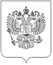 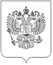 ПРИКАЗПРИКАЗПРИКАЗМосква
Об утверждении Указаний по заполнению формы федерального
статистического наблюдения № ПМ «Сведения об основных 
показателях деятельности малого предприятия»Заместитель руководителя    С.Н. Егоренко  УТВЕРЖДЕНЫприказом Росстата
от 10.04.2024 №144по заполнению формы федерального статистического наблюдения 
№ ПМ «Сведения об основных показателях деятельности малого предприятия»по заполнению формы федерального статистического наблюдения 
№ ПМ «Сведения об основных показателях деятельности малого предприятия»по заполнению формы федерального статистического наблюдения 
№ ПМ «Сведения об основных показателях деятельности малого предприятия»Числа месяцаСписочная численность
работниковВ том числе 
не подлежат включению
в средне-списочную численность (подпункт 1 пункта 21)Подлежат включению
в средне-списочную численность
(графа 2 минус графа 3)12341533502573543 (суббота)573544 (воскресенье)5735456035766836576836587236997036710 (суббота)7036711 (воскресенье)703671274371137937614783751579-791682-8217 (суббота)82-8218 (воскресенье)82-821984-842086-862191-912295293239829624 (суббота)9829625 (воскресенье)982962698296279229028952932996294309429231 (суббота)94292Сумма2415МесяцыСреднесписочная численность работниковМесяцыСреднесписочная численность работниковЯнварь50Июль56Февраль49Август57Март50Сентябрь56Апрель51Октябрь57Май53Ноябрь58Июнь51Декабрь60Сумма648Числа месяцаСписочная численность
работниковВ том числе
не подлежат включению
в среднесписоч- ную численность 
(подпункт 1 
пункта 21)Подлежат включению
в средне-списочную численность
(графа 2 минус графа 3)12342457-572557-5726 (суббота)57-5727 (воскресенье)57-572857-572958-583058-583158-58Сумма459